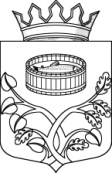 Ленинградская областьАдминистрацияЛужского муниципального районаПостановлениеОт  08 июня 2023 г.  №  1925В рамках приоритетного проекта «Внедрение сервиса «Зеленый коридор» для инвестора к 2024 году», реализуемого Государственным казенным учреждением «Агентство экономического развития Ленинградской области» на территории Ленинградской области, для определения порядка взаимодействия органов местного самоуправления с инвесторами на территории Лужского муниципального района, администрация Лужского муниципального района  п о с т а н о в л я е т:Утвердить Положение о взаимодействии с инвесторами на территории Лужского муниципального района  Ленинградской области (приложение). Рекомендовать главам Толмачевского городского и сельских поселений Лужского муниципального района, имеющих на своей территории земельные участки, пригодные к реализации инвестиционных проектов, осуществлять мероприятия, предусмотренные Положением о взаимодействии с инвесторами на территории Лужского муниципального района  Ленинградской области.Контроль за исполнением постановления оставляю за собой.Настоящее постановление вступает в силу со дня подписания. И.о. главы администрацииЛужского муниципального района				                    А.В. Голубев Разослано: КЭРиИД, КУМИ, ОАиГ, ОТСиЖКХ, ККРиБ ЛГП, прокуратура. УТВЕРЖДЕНО постановлением администрации Лужского муниципального района от 08.06.2023 № 1925 (приложение)ПОЛОЖЕНИЕ о взаимодействии с инвесторами на территории Лужского муниципального района Ленинградской области 1. Определения и цели Положения1.1. Определения:Дорожная карта инвестиционного проекта  документ, детально описывающий этапы и меры, необходимые для осуществления вложений инвестора (инвестиций) при реализации инвестиционного проекта, от стадии запуска до его реализации.Дорожная карта по процедуре   документ, детально описывающий шаги реализации этапа инвестиционного проекта от стадии запуска до реализации инвестиционного проекта.Зеленый коридор для инвестора – система, которая описывает единые стандарты сопровождения проектов. Цель системы: повышение эффективности взаимодействия между органами муниципальной власти и ведомств при работе с инвесторами.Инвестиционный проект (далее  Проект) – комплекс мероприятий, реализуемый с целью получения экономической выгоды, осуществляемый инвестором на территории Ленинградской области, вид(ы) деятельности которого соответствует(ют) подп. 4 п. 2 ст. 1 Закона Ленинградской области от 29.12.2012 № 131-оз «О режиме государственной поддержки организаций, осуществляющих инвестиционную деятельность на территории Ленинградской области, и внесении изменений в отдельные законодательные акты Ленинградской области», с объемом капитальных вложений от 200 млн рублей или Проект, сопровождаемый по поручению главы администрации Лужского муниципального района.Инвестиционная площадка  земельный участок, в том числе с наличием объектов капитального строительства, расположенный на территории Лужского муниципального района Ленинградской области, планируемый для предоставления в целях реализации Проектов. Инвестиционный уполномоченный (ИУ)  должностное лицо администрации Лужского муниципального района (далее – Администрация), ответственное за сопровождение реализации Проекта на территории Лужского муниципального района по принципу «единого окна», наделенное соответствующими полномочиями. Инвестиционное предложение Лужского муниципального района  документ, содержащий информацию о Лужском муниципальном районе, необходимую для привлечения инвесторов и увеличения объемов капитальных вложений по реализуемым на территории Лужского муниципального района Ленинградской области Проектов. Инвестор  юридическое лицо, осуществляющее или планирующее осуществлять капитальные вложения на территории Лужского муниципального района Ленинградской области.Инициатор Проекта  это лицо, инициирующее процесс разработки и создания Проекта. ИРИС  интегрированная региональная информационная система «Инвестиционное развитие территории Ленинградской области»  (map.lenoblinvest.ru).Личный кабинет инвестора (далее  ЛКИ)  личный кабинет («единое цифровое окно») на портале www.lenoblinvest.ru, создаваемый в целях цифровизации взаимодействия инвестора, сопровождаемого по принципу «единого окна» с участниками процесса реализации Проекта.Оценка Проекта  одно или несколько рабочих совещаний, организуемых Государственным казенным учреждением «Агентство экономического развития Ленинградской области» с целью осуществления экспертизы Проектов для определения целесообразности реализации Проекта на территории Лужского муниципального района  Ленинградской области, а также выработки рекомендаций по оптимизации реализации Проекта. Совещания проводятся при необходимости. Состав участников совещаний определяется в зависимости от особенностей Проекта.Паспорт инвестиционной площадки  документ, содержащий установленные сведения о соответствующей территории Лужского муниципального района Ленинградской области, предназначенной для целевого освоения и перспективного развития, на которой планируются к реализации или реализуются Проекты.Реестр Проектов Ленинградской области  перечень, содержащий сведения о Проектах, планируемых к реализации, реализуемых и реализованных на территории Ленинградской области, критерии включения в который определены соответствующим правовым актом Ленинградской области.Ресурсоснабжающие организации (далее  РСО)  газо-, водо-, электроснабжающие организации. Специализированные организации  подведомственные органам исполнительной власти Ленинградской области (далее – ОИВ ЛО) или созданные с участием Ленинградской области организации, уполномоченные на оказание содействия инвесторам, в том числе: Фонд поддержки предпринимательства и промышленности Ленинградской области (далее  ФПП ЛО) и созданный на его базе Центр «Мой бизнес», Центр развития промышленности Ленинградской области (ЦРП ЛО).Уполномоченная организация  подведомственное Комитету экономического развития и инвестиционной деятельности Ленинградской области Государственное казенное учреждение «Агентство экономического развития Ленинградской области» (далее  АЭРЛО), осуществляющее сопровождение инвестиционных проектов по принципу «единого окна» в соответствии с приказом Комитета экономического развития и инвестиционной деятельности Ленинградской области (далее  КЭРиИД) от 19.07.2021 № 22 и Уставом.1.2. Цели Положения о взаимодействии при реализации инвестиционных проектов на территории Лужского муниципального района  Ленинградской области (далее – Положение): привлечение инвестиций и повышение инвестиционной привлекательности Лужского муниципального района Ленинградской области,сокращение сроков прохождения процедур, необходимых для реализации Проектов,определение порядка взаимодействия Администрации с инвесторами, ОИВ ЛО, специализированными организациями и АЭРЛО. 2. Этапы реализации Проекта и функции АдминистрацииЭтапами реализации Проекта являются: Прединвестиционный этап.Инвестиционный этап.Эксплуатационный этап. Специализированные организации и АЭРЛО оказывают поддержку инвесторам по системе «Зеленый коридор» для инвестора (схема 1; таблица 1). Основные этапы взаимодействия участников в целях обеспечения реализации Проектов указаны на схеме 2.Полная «дорожная карта» реализации Проекта (со всеми возможными процедурами и участниками) указана в приложении 1 к настоящему Положению.Схема 1«Зеленый коридор» для инвестора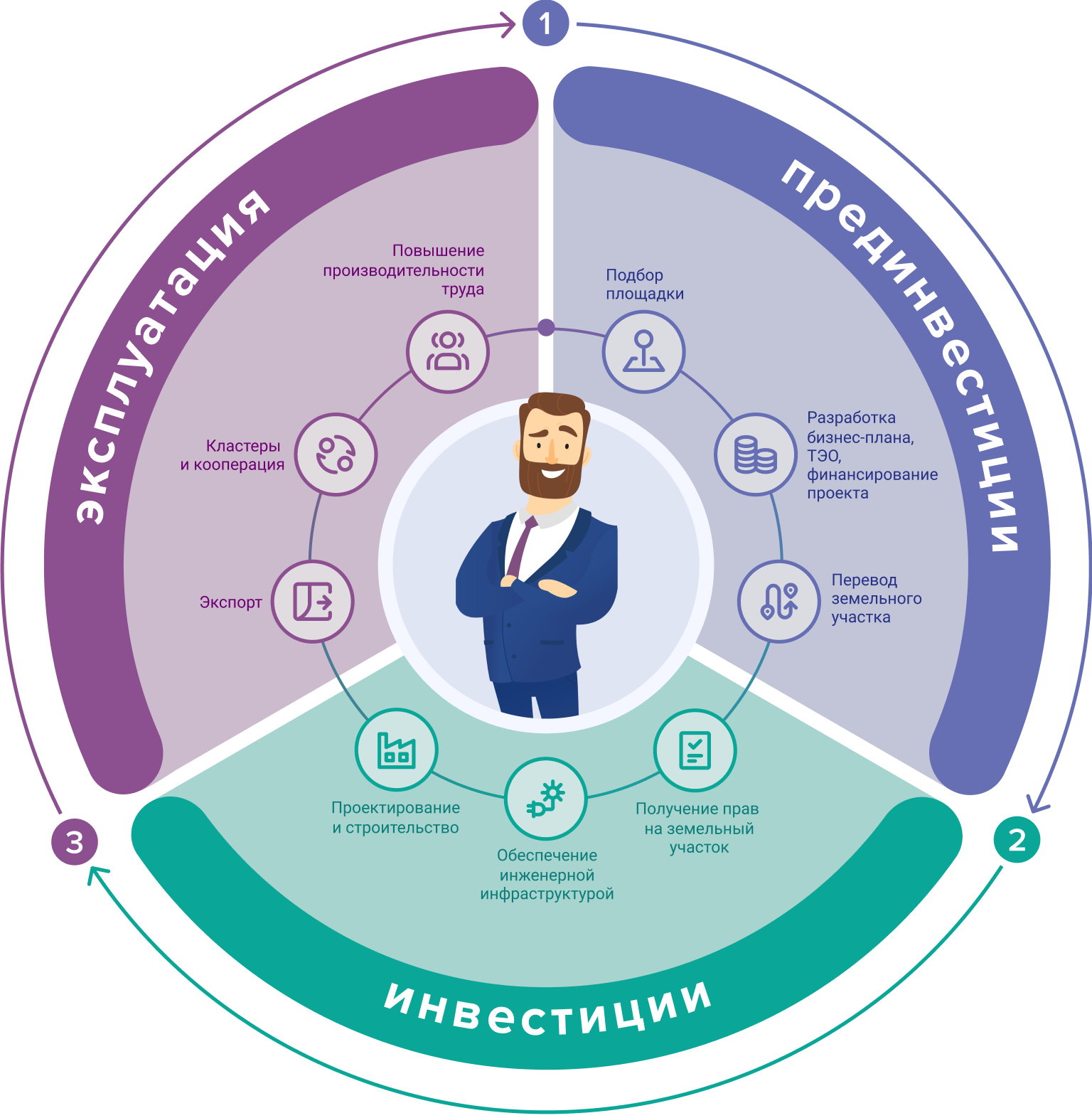 Таблица 1Этапы оказания содействия в реализации Проекта на территории Лужского муниципального района Ленинградской области при сопровождении его АЭРЛО по принципу «единого окна»Схема 2Основные этапы взаимодействия участников в целях обеспечения реализации Проекта 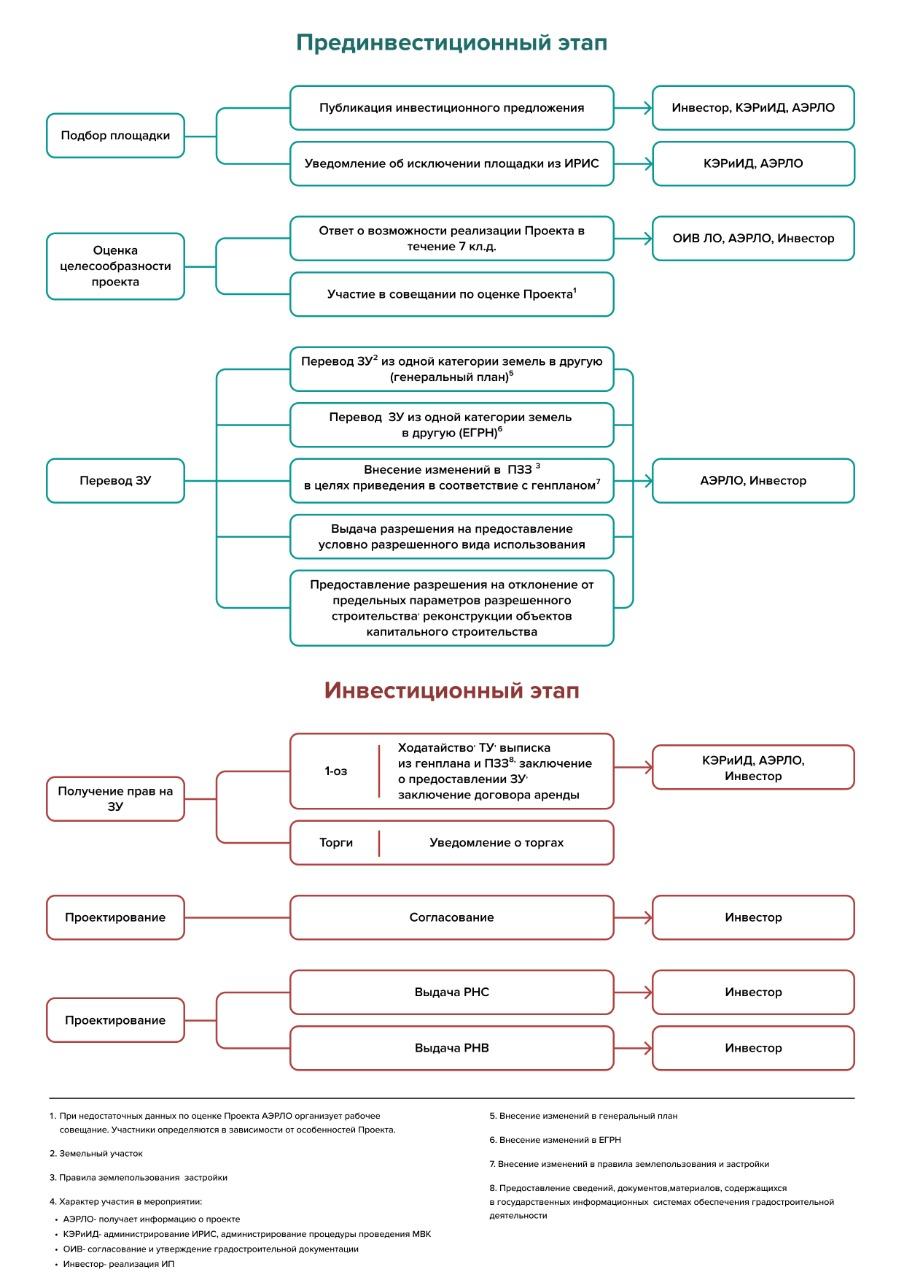 2.1. Инвестиционное предложение Лужского муниципального района. Администрация совместно с администрациями Толмачевского городского и сельских поселений Лужского муниципального района готовят и актуализируют инвестиционное предложение Лужского муниципального района в соответствии с формой, установленной в приложении 2 к настоящему Положению.2.1.1. Подготовка информации для инвестиционного предложения Лужского муниципального района.2.1.1.1. Задачи Администрации при формировании и актуализации инвестиционного предложения Лужского муниципального района:  определение «портрета» целевого инвестора;инвентаризация территорий Лужского муниципального района в целях выявления новых инвестиционно привлекательных земельных участков;формирование и актуализация перечня земельных участков, свободных от прав третьих лиц, на которых возможно размещение объектов капитального строительства, создаваемых в рамках реализации Проектов;определение приоритетных отраслей развития Лужского муниципального района и перечня соответствующих им свободных инвестиционных площадок;поддержание актуальности информации, включаемой в инвестиционное предложение не реже 1 раза в 6 месяцев;сбор актуальной информации от РСО о технической возможности присоединения инженерной инфраструктуры в виде запроса по форме согласно приложению 3 к настоящему Положению.2.1.1.2. Задачи Администрации по предоставлению информации АЭРЛО в целях повышения инвестиционной привлекательности Лужского муниципального района и актуализации информации в ИРИС:определение инвестиционных площадок Лужского муниципального района, сведения о которых подлежат размещению в ИРИС;формирование паспортов на все выбранные на территории Лужского муниципального района инвестиционные площадки по форме согласно приложению 4 к настоящему Положению с их последующей актуализацией;направление заполненного паспорта инвестиционной площадки в КЭРиИД для размещения в ИРИС;предоставление в АЭРЛО информации о статусе проектов правил землепользования и застройки и генерального плана Лужского муниципального района, где размещены инвестиционные площадки, а также Проектов по мере изменений и/или дополнений, но не реже, чем один раз в квартал;в случае принятия решения об объявлении торгов (аукциона) в отношении инвестиционной площадки, информация о которой содержится в ИРИС, направлять в АЭРЛО и КЭРиИД соответствующее уведомление;в случае необходимости исключения инвестиционной площадки из ИРИС в АЭРЛО и КЭРиИД подается заявка на исключение из ИРИС.2.2. Инвестиционный уполномоченный (ИУ): задачи, зоны ответственности.Инвестиционным уполномоченным Администрации является консультант комитета экономического развития и инвестиционной деятельности Администрации.Задачи, зоны ответственности инвестиционного уполномоченного приведены в таблице 2.Таблица 2Задачи инвестиционного уполномоченногоПриложение 1 к ПоложениюДорожная карта реализации инвестиционного проектаРаздел 1. Подбор площадки1.1. Регистрация в личном кабинете и подбор инвестиционной площадкиРегистрация юридического лица в Ленинградской областиРаздел 2. Разработка бизнес-плана, финансирование проекта, подготовка ТЭО2.1.  Разработка бизнес-плана2.2. Предоставление поручительства по кредитным продуктам  2.3. Получение субсидии Раздел 3. Перевод земельного участка3.1. Перевод земельных участков из одной категории земель в другую (генплан)Внесение изменений в Генеральный план* приведены средние сроки без учета нормативно-правовых актов муниципальных образований3.2. Перевод земельного участка (ЗУ) из одной категории земель в другую (ЕГРН)3.3. Внесение изменений в правила землепользования  и застройки (ПЗЗ) в целях приведения в соответствие с генпланом 3.4. Выдача разрешения на предоставление условно разрешенного вида использования (далее - УВРИ)3.5. Предоставление разрешения на отклонение от предельных параметров разрешенного строительства, реконструкции объектов капитального строительства (далее - Отклонение)3.6. Перевод земельного участка из земель лесного фонда в земли промышленности3.6.1. Предоставление лесных участков в аренду для выполнения изыскательских работ на срок до 1 года3.6.2. Перевод земель лесного фонда в земли иных категорий Раздел 4.  Получение прав на земельный участок4.1. Получение земельного участка в аренду без торгов4.2. Получение земельного участка на торгахРаздел 5. Обеспечение инженерной инфраструктурой5.1. Присоединение к сетям на электроснабжения5.2. Подключение к сетям водоснабжения и водоотведения5.3. Подключение к сетям газоснабженияРаздел 6. Проектирование и строительство6.1. Проведение инженерных изысканий 6.2. Разработка проектной документации6.3. Государственная экспертиза проектной документации * для объектов по п. 3.4 ст. 49 Градостроительного кодекса Российской Федерации» от 29.12.2004 № 190-ФЗ (ред. от 06.12.2021)6.4. Получение разрешения на строительство6.5. Строительство6.6. Приобретение и монтаж оборудования6.7. Получение разрешения на ввод объектов в эксплуатацию6.8. Оформление права собственности на введенный в эксплуатацию объектРаздел 7. ЭкспортРаздел 8. Кластеры и кооперацияРаздел 9. Производительность трудаПриложение 2 к ПоложениюИнвестиционное предложение Лужского муниципального района 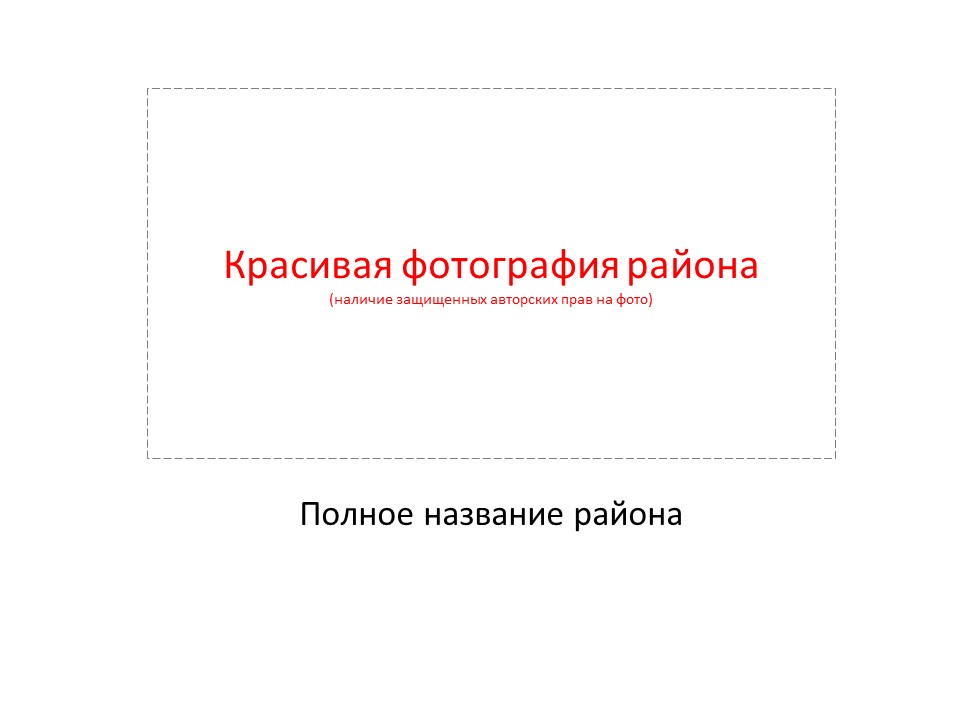 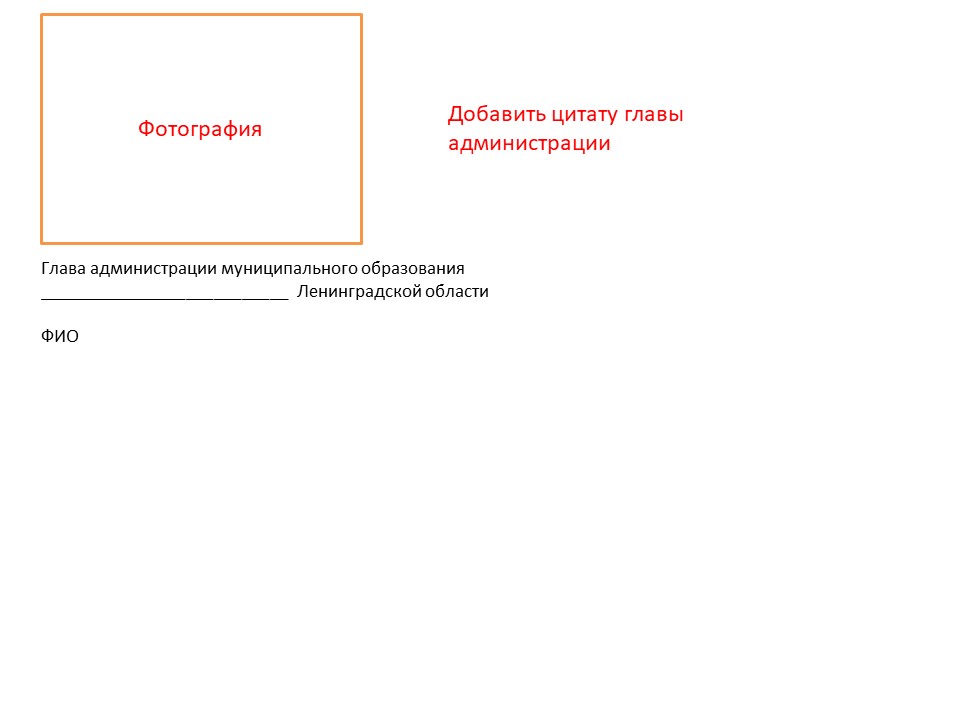 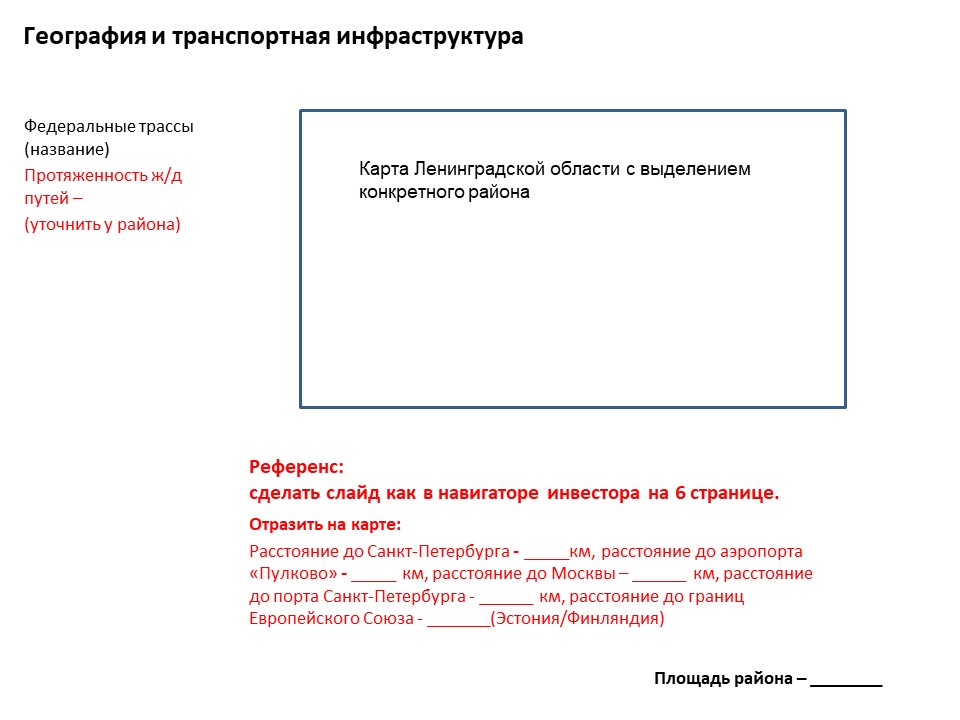 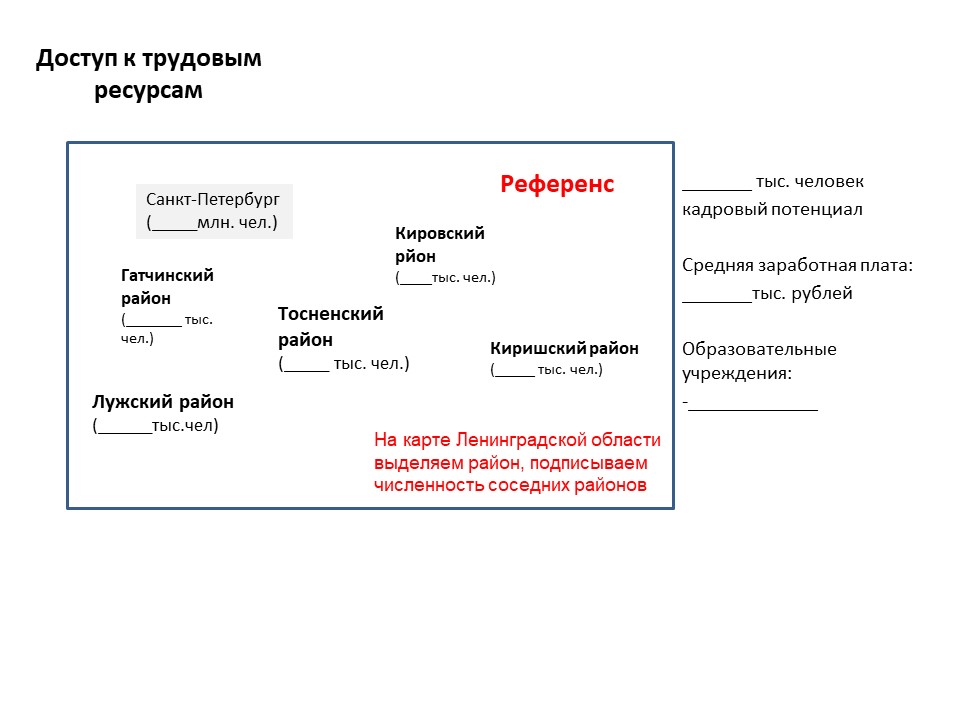 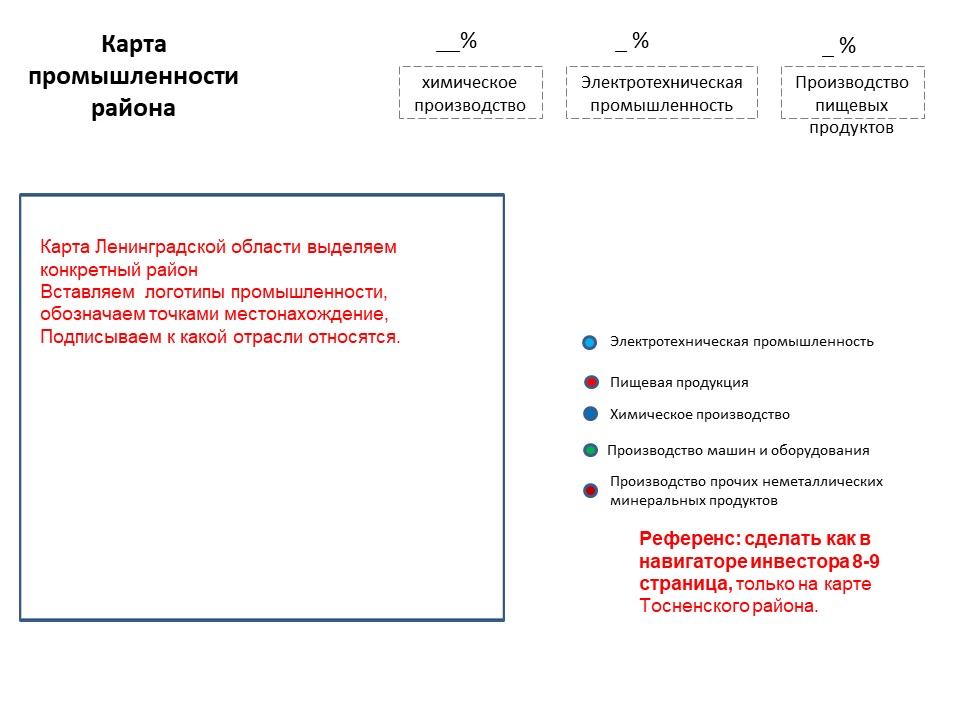 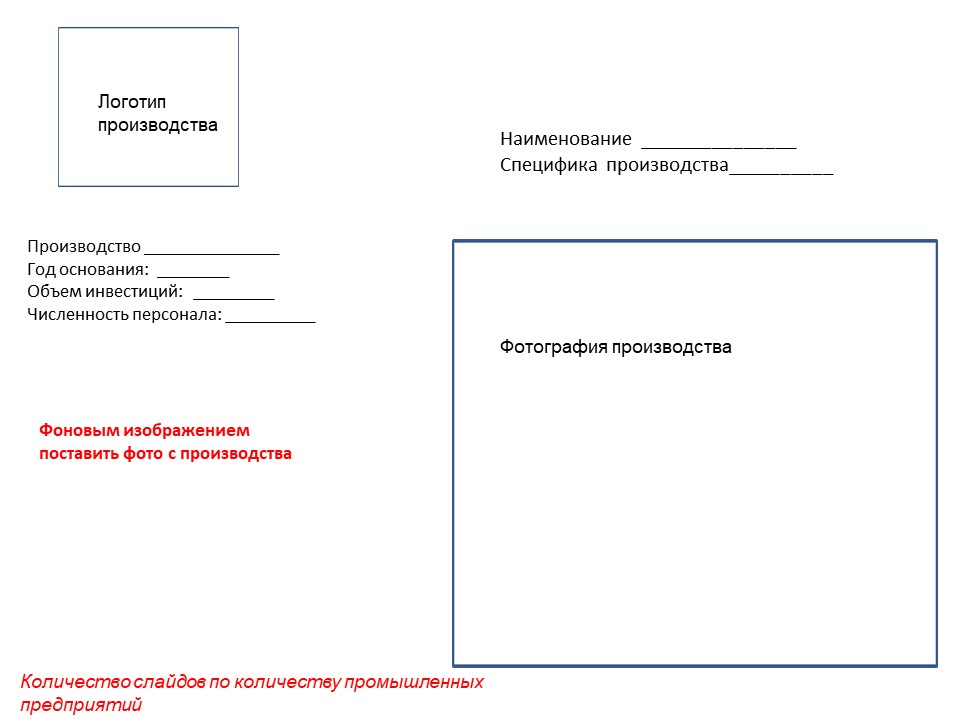 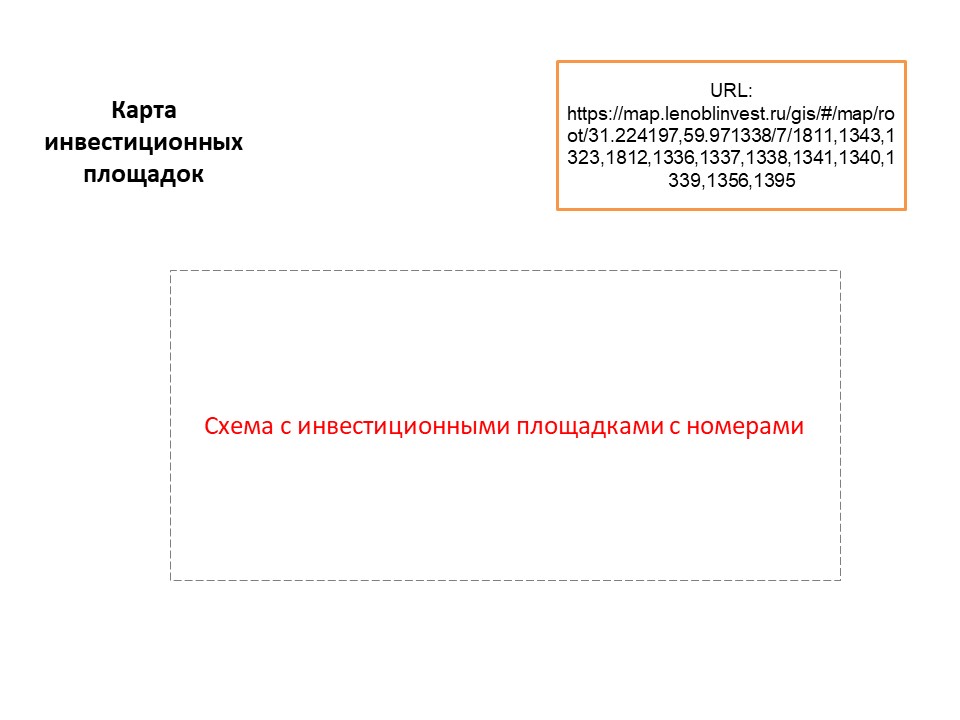 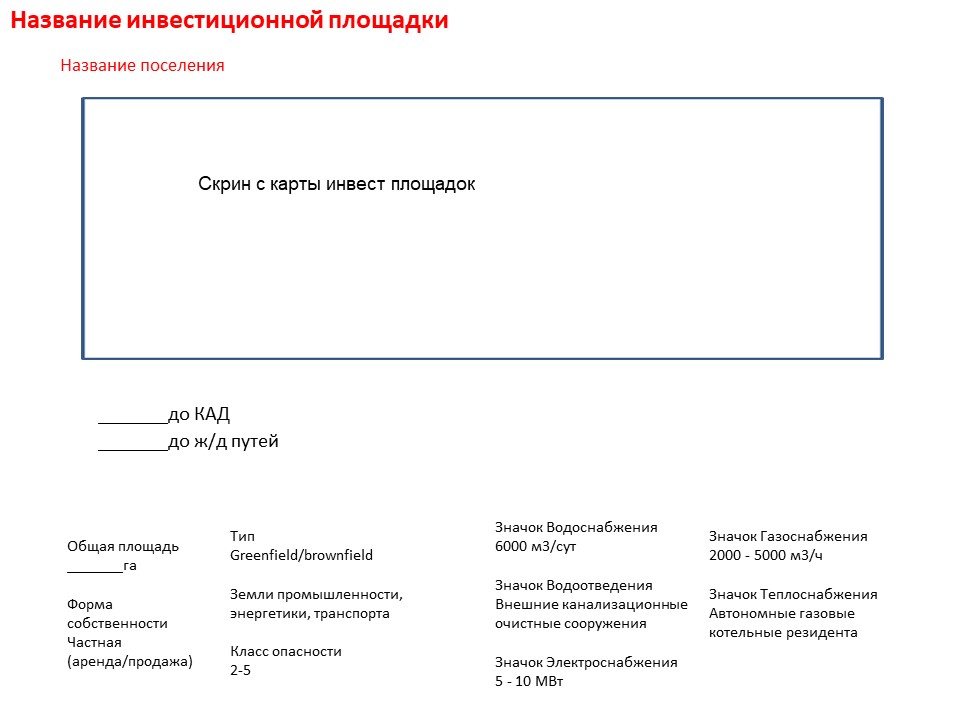 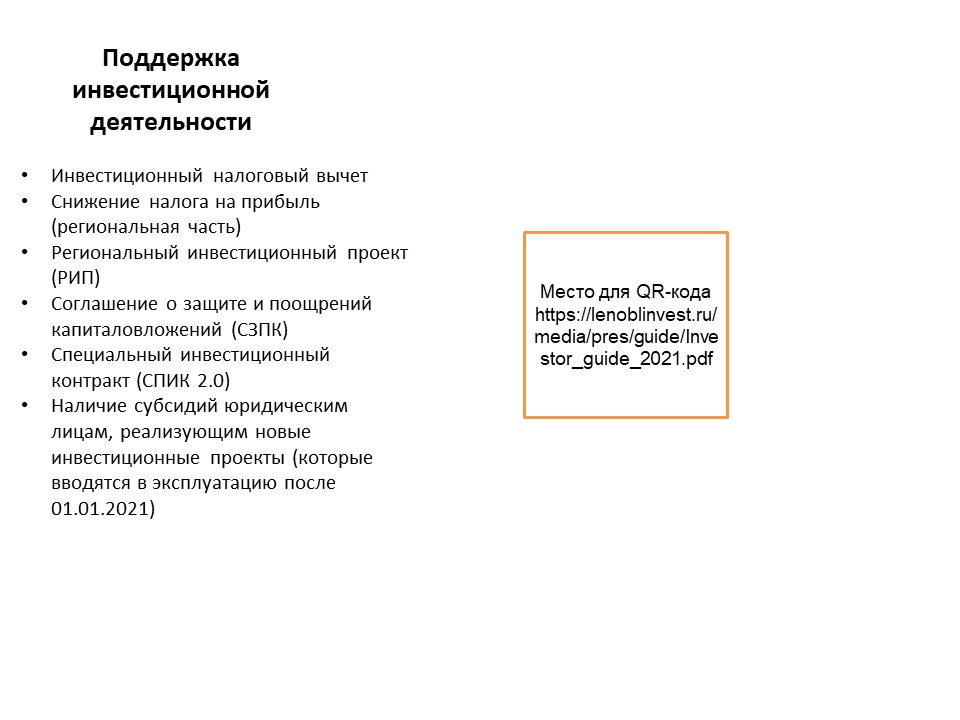 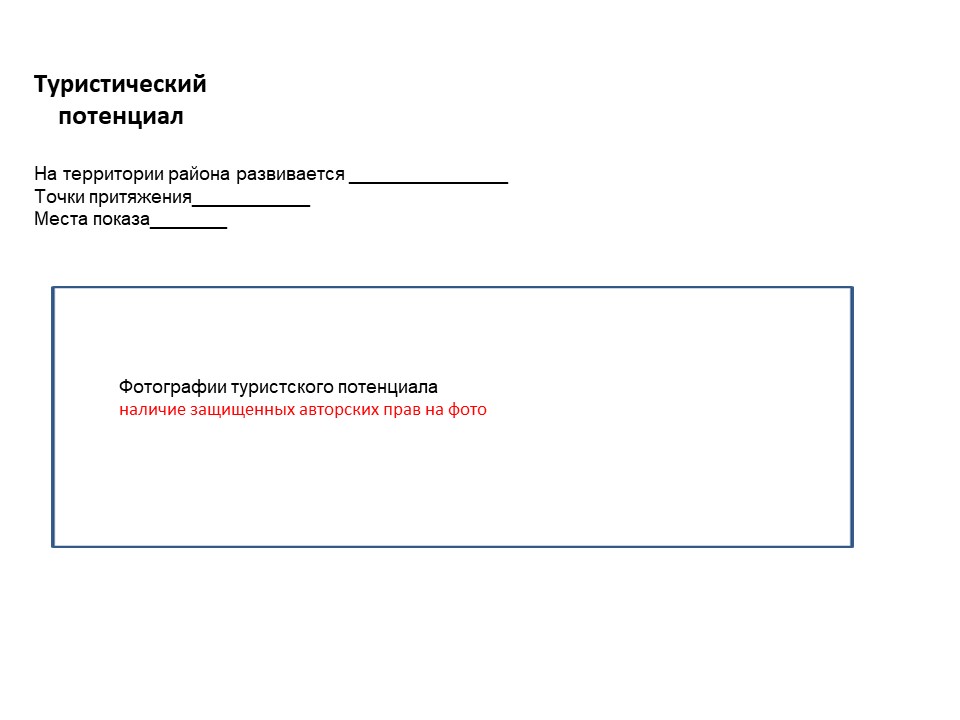 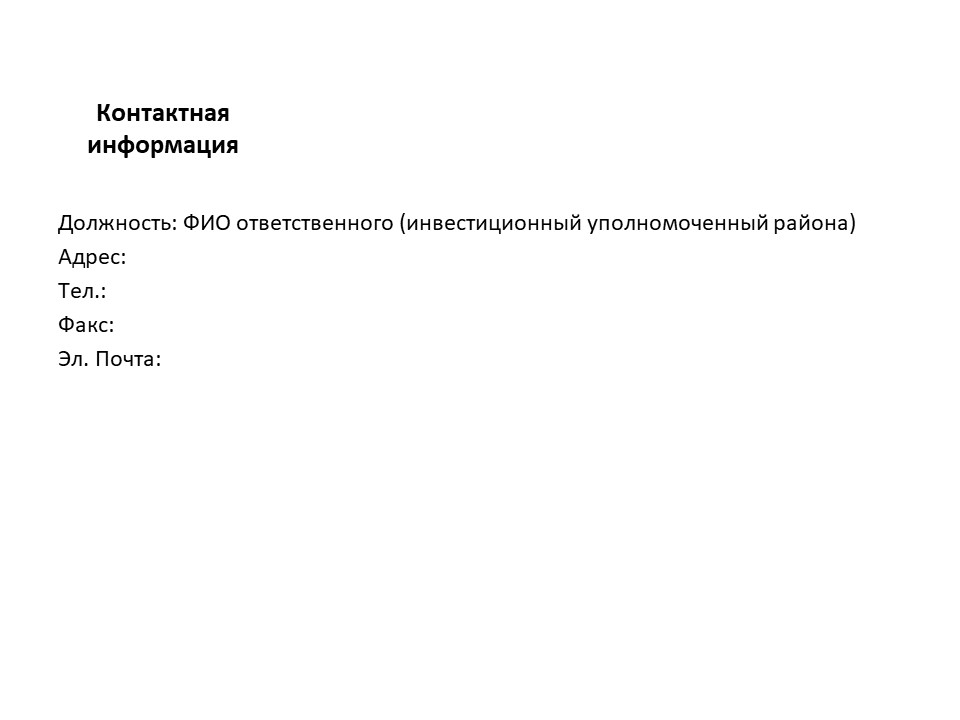 Приложение 3 к ПоложениюУважаемый _______________!Просим Вас сообщить о возможности подключения (технологического присоединения) к сетям водоснабжения и водоотведения планируемого к строительству Проекта______________ на земельном участке с кадастровым номером ___________, расположенном по адресу: Ленинградская область, __________________________________. Площадь - _____ кв. м. Категория земель - _______________, вид разрешенного использования - _____________________. Планируемая потребность в ресурсах:Приложение: Фрагмент публичной кадастровой карты на 1 л. в 1 экз.С уважением,__________________	                                            _________________ Приложение 4 к ПоложениюПаспорт инвестиционной площадки Дата заполнения «______» ___________ 20 _____ г.№ п/пНаименование этапов оказания содействия в  реализации ПроектаИсполнительПрединвестиционный этапПрединвестиционный этапПрединвестиционный этап1.Старт проекта   ИнвесторОценка проектаАЭРЛОИнвестор1.1Регистрация в ЛКИ   ИнвесторОценка проектаАЭРЛОИнвестор1.2Оценка целесообразности реализации Проекта   ИнвесторОценка проектаАЭРЛОИнвестор1.3Подбор инвестиционной площадки   ИнвесторОценка проектаАЭРЛОИнвестор2.Регистрация юридического лица в Ленинградской области (при отсутствии)   ИнвесторОценка проектаАЭРЛОИнвестор3.Разработка бизнес-плана, финансирование проекта, подготовка ТЭОИнвестор/ ФПП ЛО**при необходимости и соблюдении установленных условий3.1.Разработка бизнес-планаИнвестор/ ФПП ЛО**при необходимости и соблюдении установленных условий3.2.Предоставление поручительства по кредитным продуктам  Инвестор/ ФПП ЛО**при необходимости и соблюдении установленных условий3.3.Получение субсидии Инвестор/ ФПП ЛО**при необходимости и соблюдении установленных условий4.Перевод земельного участка в категорию, соответствующую виду деятельности, по итогу реализации ПроектаЛМР/ ОИВ ЛО4.1.Внесение изменений в генеральный планЛМР/ ОИВ ЛО4.2.Внесение изменений в ЕГРНЛМР/ ОИВ ЛО4.3.Внесение изменений в правила землепользования и застройкиЛМР/ ОИВ ЛО4.4.Предоставление разрешения на условно разрешенный вид использования земельного участка или объекта капитального строительстваЛМР/ ОИВ ЛО4.5.Предоставление разрешения на отклонение от предельных параметров разрешенного строительства, реконструкции объектов капитального строительстваЛМР/ ОИВ ЛО4.6.Перевод земельного участка из земель лесного фонда в земли промышленностиЛМР/ ОИВ ЛОИнвестиционный этапИнвестиционный этапИнвестиционный этап5.Получение прав на земельный участок для реализации ПроектаЛМР/
 Инвестор/ ОИВ ЛО5.1.Получение земельного участка в аренду без торговЛМР/
 Инвестор/ ОИВ ЛО5.2.Получение земельного участка на торгахЛМР/
 Инвестор/ ОИВ ЛО6.Обеспечение инженерной инфраструктуройИнвестор/РСО/АЭРЛО**организационно-консультационное содействие6.1.Присоединение к сетям на электроснабженияИнвестор/РСО/АЭРЛО**организационно-консультационное содействие6.2.Подключение к сетям водоснабжения и водоотведенияИнвестор/РСО/АЭРЛО**организационно-консультационное содействие6.3.Подключение к сетям газоснабженияИнвестор/РСО/АЭРЛО**организационно-консультационное содействие7.ПроектированиеИнвестор/АЭРЛО**организационно-консультационное содействие7.1.Проведение инженерных изысканийИнвестор/АЭРЛО**организационно-консультационное содействие7.2.Разработка проектной документацииИнвестор/АЭРЛО**организационно-консультационное содействие7.3.Государственная экспертиза проектной документацииИнвестор/АЭРЛО**организационно-консультационное содействие8.СтроительствоЛМР/ ОИ В ЛО8.1.Выдача разрешений на строительствоЛМР/ ОИ В ЛО8.2.СтроительствоИнвестор8.3.Приобретение и монтаж оборудованияИнвестор/ФПП ЛО**при необходимости и соблюдении установленных условий8.4.Выдача разрешений на ввод объектов в эксплуатациюИнвесторАЭРЛО**организационно-консультационное содействие8.5.Оформление права собственности на введенный в эксплуатацию объектИнвесторАЭРЛО**организационно-консультационное содействиеЭксплуатационный этапЭксплуатационный этапЭксплуатационный этап9.Экспорт, кластеры и кооперация, повышение производительности трудаИнвесторЦРП ЛО**при необходимости и соблюдении установленных условий№ЗадачаОписание задачиСрок1.Обеспечение своевременности и полноты ответов Администрации на обращения АЭРЛО по вопросам реализации ПроектаНа всех этапах реализации Проекта, в том числе для проведения оценки целесообразности Проекта7 календарных дней2Оказание консультационной поддержки по вопросам реализации ПроектовПо мере необходимости3Консолидация информации от Лужского муниципального района  о статусе реализации Проекта Ведение реестра Проектов со статусами (комментарий в Битрикс24 в соответствующей сделке)1 раз в месяц4Организация встреч по вопросам реализации Проектов При необходимости в течение 10 календарных дней5Заполнение инвестиционного предложения Лужского муниципального района - Консолидация информации от ответственных подразделений Администрации;- инвентаризация территорий Лужского муниципального района в целях выявления новых инвестиционных площадок;- подготовка инвестиционного предложения Лужского муниципального района по форме (приложение 2 к Положению)На регулярной основе6Актуализация информации в ИРИС- Консолидация информации, подготовка необходимых запросов для заполнения паспортов инвестиционных площадок;- направление актуальных паспортов инвестиционных площадок в АЭРЛО и КЭРиИД;- подача заявки на исключение из ИРИС в АЭРЛО и КЭРиИД (в случае необходимости, 1-ОЗ, торги и т.д.); - консолидация информации и уведомление АЭРЛО и КЭРиИД о статусе проектов правил землепользования и застройки и генерального плана Лужского муниципального района, где размещены инвестиционные площадки, а также Проекты На регулярной основе7Участие в первичных встречах главы Администрации с инвесторами/инициаторами Проектов- Информирование о преференциях в регионе, схеме поддержки бизнеса 360о  и о необходимости регистрации в ЛКИ;- вручение презентационных материалов;- мониторинг регистрации инвестора в ЛКИ8Запрос технической возможности обеспечения инженерной инфраструктурой для предоставления права аренды земельного участка по 1-ОЗ и на торгахПолучение предварительных технических условий на выбранном земельном участке или заключения инженерно-технических служб Администрации о возможности подключения объектов капитального строительства и/или объектов инфраструктуры к источникам электро-, газо-, тепло-, водоснабжения и водоотведения В течение 3 р.д. со дня обращения инвестора подготовить запросы в РСО 9Разработка и актуализация дорожной карты Проекта - Актуализация дорожной карты по Проекта или по отдельной процедуре;- получение согласований по дорожной карте инвестиционным уполномоченным 10 р.д. со дня регистрации Проекта в Реестре Инвест. Проектов ЛОЭтапы№ раздела п/пНаименование раздела, подразделовПрединвестиционный1.Подбор площадкиПрединвестиционный1.1.Регистрация в личном кабинете и подбор инвестиционной площадкиПрединвестиционный1.2.Регистрация юридического лица в Ленинградской областиПрединвестиционный2.Разработка бизнес-плана, финансирование проекта, подготовка ТЭОПрединвестиционный2.1. Разработка бизнес-планаПрединвестиционный2.2.Предоставление поручительства по кредитным продуктам  Прединвестиционный2.3.Получение субсидии Прединвестиционный3. Перевод земельного участка Прединвестиционный3.1.Перевод земельных участков из одной категории земель в другую (генплан)Прединвестиционный3.2.Перевод земельного участка (ЗУ) из одной категории земель в другую (ЕГРН)Прединвестиционный3.3.Внесение изменений в правила землепользования  и застройки (ПЗЗ)в целях приведения в соответствие с генпланомПрединвестиционный3.4.Выдача разрешения на предоставление условно разрешенного вида использованияПрединвестиционный3.5.Предоставление разрешения на отклонение от предельных параметров разрешенного строительства, реконструкции объектов капитального строительстваПрединвестиционный3.6.Перевод земельного участка из земель лесного фонда в земли промышленностиИнвестиционный этап4.Получение прав на земельный участок Инвестиционный этап4.1.Получение земельного участка в аренду без торговИнвестиционный этап4.2.Получение земельного участка на торгахИнвестиционный этап5.Обеспечение инженерной инфраструктуройИнвестиционный этап5.1.Присоединение к сетям на электроснабженияИнвестиционный этап5.2.Подключение к сетям водоснабжения и водоотведенияИнвестиционный этап5.3.Подключение к сетям газоснабженияИнвестиционный этап6.Проектирование и строительствоИнвестиционный этап6.1.Проведение инженерных изысканийИнвестиционный этап6.2.Разработка проектной документацииИнвестиционный этап6.3.Государственная экспертиза проектной документацииИнвестиционный этап6.4.Получение разрешения на строительствоИнвестиционный этап6.5.СтроительствоИнвестиционный этап6.6.Приобретение и монтаж оборудованияИнвестиционный этап6.7.Получение разрешения на ввод объектов в эксплуатациюИнвестиционный этап6.8.Оформление права собственности на введенный в эксплуатацию объектЭксплуатационный этап7. Экспорт Эксплуатационный этап8.Кластеры и кооперацияЭксплуатационный этап9.Производительность труда№п/пДействиеОтветствен ныйСрок 1.1.1.Подача заявки на сопровождение через личный кабинетИнвестор -1.1.2.Получение обратного звонка персонального менеджераАЭРЛО3 р.д.1.1.3.Рассмотрение заявки АЭРЛО3 р.д.1.1.4.Включение в реестр инвестиционных проектовАЭРЛО3 р.д.1.1.5.Оценка целесообразности проекта (заседание экспертного совета  при необходимости)АЭРЛО-1.1.6.Подбор инвестиционных площадокАЭРЛО7 р.д1.1.7.Организация осмотра инвестиционных площадок и выбор приоритетного варианта размещенияАЭРЛО1.1.8.Подписание соглашений с губернатором Ленинградской области на Петербургском международном экономическом форуме, Балтийском региональном инвестиционном форуме АЭРЛО-№ п/пДействиеОтветственныйСрок 1.2.1.Представление  перечня бизнес-инкубаторов для оперативной регистрации юридического лицаАЭРЛОВ день обращения1.2.2.Формирование учредительных документов Инвестор1.2.3.Регистрация в федеральной налоговой службе ФНС3 р.д.№ п/пДействиеОтветственныйСрок2.1.1.Разработка бизнес-плана, ТЭО(https://www.813.ru/podderzhka/rci/sostavlenie-biznes-planov-teo/)Инвестор, ФПП 2.1.2.Подача заявкиИнвестор2.1.3.Проведение предварительного анализа заявкиФПП5 кл.д.2.1.4.Проведение конкурсного отбораФПП30 кл.д.2.1.5.Выполнение работ (в соответствии с заключенным контрактом)ФПП30 р.д.№ п/пДействиеОтветственныйСрок2.2.1.Предоставление поручительства по кредитным продуктам (https://813.ru/podderzhka/finansovaya/mfo-i-rgo/rgo/)Инвестор, банк-кредитор, ФПП2.2.2.Подача заявкиБанк, инвестор2.2.3.Рассмотрение заявкиФПП3 р.д.2.2.4.Подписание договора поручительстваИнвестор, ФПП1 р.д.№ п/пДействиеОтветственныйСрок2.3.1.Просмотр перечня и порядка предоставления субсидий на сайте ФПП https://www.813.ru/podderzhka/finansovaya/subsidii-predprinimatelyam/,  выбор подходящей субсидииИнвестор2.3.1.Отслеживание  информации на сайте 813.ru об объявлении конкурсаИнвестор2.3.1.Подготовка необходимых документов (согласно порядку предоставления для конкретной субсидии)Инвестор2.3.1.Подача заявки на участие в конкурсе и пакет документов в комитет по развитию малого, среднего бизнеса и потребительского рынкаИнвестор2.3.1.Участие в рассмотрении заявки на комиссии лично (дата, время и место заседания комиссии указываются в объявлении конкурса)Инвестор2.3.1.Получение субсидии при положительном решении комиссии, заключение  договора с комитетом по развитию малого, среднего бизнеса и потребительского рынка Ленинградской областиФПП2.3.2.Получение региональной финансовой  поддержки, согласно перечню, с которым можно ознакомиться на сайте https://www.813.ru/podderzhka/finansovaya/regionalnyy-frp/Инвестор, ФПП2.3.3.Получение федеральной финансовой поддержки согласно перечню, с которым можно ознакомиться на сайте https://www.813.ru/podderzhka/finansovaya/fed-fin-podderzhka/Инвестор, ФПП№п/пДействиеОтветственныйСрок 3.1.1.Направление в Комитет градостроительной политики ЛО (КГП ЛО) запроса о соответствии испрашиваемого целевого назначения земельного участка утвержденным документам территориального планирования с приложением пакета документов Инвестор–3.1.2.Регистрация заявления в КГП ЛОКГП ЛО3 р.д.3.1.3.Подготовка заключения о соответствии испрашиваемого целевого назначения земельного участка утвержденным документам территориального планирования с приложением пакета документов.Письмо КГП ЛО о соответствии испрашиваемого целевого назначения земельного участка утвержденным документам территориального планированияКГП ЛО30 р.д. №п/пДействиеОтветственныйСрок3.1.4.Направление в обращения в Комиссию по землепользованию и застройке муниципального образования (далее - МО) или правилам землепользования и застройке (далее – ПЗЗ)Инвестор–3.1.5.Регистрация заявления в Администрации МОАдминистрации МО3 р.д.3.1.6.Подготовка заключения о возможности внесения изменений в генеральный план МОПисьмо Комиссии с аргументированным отказом или об учете предложения Заявителя при подготовке проекта внесения изменений в генеральный план МО Комиссия по ПЗЗ30 р.д. 3.1.7.Принятие решение о разработке проекта изменений в генеральный план МО  ПостановлениеАдминистрация МО30 р.д.3.1.8.Проведение конкурса на разработку проекта генплана МОМуниципальный контракт на разработку проекта генплана МОАдминистрация ЛО-Разработка и согласование проекта изменений в генеральный план МОРазработка и согласование проекта изменений в генеральный план МОРазработка и согласование проекта изменений в генеральный план МОРазработка и согласование проекта изменений в генеральный план МО3.1.9.Разработка материалов проекта изменений в генеральный план МО в соответствии с требованиями законодательства о градостроительной деятельностиРазработчик >90 р.д.3.1.10.Согласование материалов проекта Генплана Администрацией МО и направление на рассмотрение КГП ЛОАдминистрация МО30 р.д. 3.1.11.Рассмотрение материалов Проекта генплана КГП ЛОРекомендации по доработке проекта и по проведению публичных слушаний КГП ЛО30 р.д. Публичные слушания (далее – ПС) по проекту изменений в генеральный план МОПубличные слушания (далее – ПС) по проекту изменений в генеральный план МОПубличные слушания (далее – ПС) по проекту изменений в генеральный план МОПубличные слушания (далее – ПС) по проекту изменений в генеральный план МО3.1.12.Распоряжение о проведении ПС по проекта изменений в генеральный план МО в соответствии с требованиями законодательства о градостроительной деятельностиПостановление о ПС. Оповещение населения и заинтересованных сторон на официальном сайте и в СМИАдминистрация МО10 р.д.3.1.13.Экспозиция материалов Проекта генплана и сбор предложений и замечаний заинтересованных сторонРеестр предложений и замечаний к Проекту генплана по обращениям для подготовки аргументированных ответов на ПСКомиссия по ПЗЗ60 р.д. 3.1.14.Проведении ПС по проекта изменений в генеральный план МО в соответствии с требованиями законодательства о градостроительной деятельностиПротокол, Заключение и др. материалы, подтверждающие проведение ПСКомиссия по ПЗЗ20 р.д.3.1.15.Проверка материалов ПС на соответствие требованиям законодательства о градостроительной деятельностиЗаключение о признании ПС состоявшимисяКГП ЛО30 р.д. Согласование проекта изменений в генеральный план МО Правительством ЛОСогласование проекта изменений в генеральный план МО Правительством ЛОСогласование проекта изменений в генеральный план МО Правительством ЛОСогласование проекта изменений в генеральный план МО Правительством ЛО3.1.16.Направление материалов Проекта (вкл. текстовые и графические материалы ПС, ИРД и др.)Администрация МО10 р.д.3.1.17.КГП ЛО рассылает материалы проекта в комитеты ЛО, участвующие в согласовании Проекта генпланаКГП ЛО10 р.д.3.1.18.Рассмотрение Проекта генплана МО комитетами ЛО Подготовка заключения о согласовании/ согласовании с учетом замечаний/ отказ в согласовании Комитеты ЛО60 р.д. 3.1.19.Подготовка Сводного заключения Правительства ЛО о согласовании или отказе в согласовании проекта генплана МОСводное заключение КГП ЛО30 р.д.3.1.20.Направление Сводного заключения в Правительство ЛОПодготовка Постановления об утверждении проекта генплана МОКГП ЛО30 р.д. 3.1.21.Подписание Постановления об утверждении Проекта генпланаГубернатор ЛОВСЕГО Минимальный срок:ВСЕГО Минимальный срок:ВСЕГО Минимальный срок:1 год и 6 месяцевВ случае Сводного заключения об отказе в согласовании Проекта генплана  - организуется по Распоряжению Администрации МО Согласительная комиссия по устранению замечаний, послуживших основанием для отказа. В случае Сводного заключения об отказе в согласовании Проекта генплана  - организуется по Распоряжению Администрации МО Согласительная комиссия по устранению замечаний, послуживших основанием для отказа. В случае Сводного заключения об отказе в согласовании Проекта генплана  - организуется по Распоряжению Администрации МО Согласительная комиссия по устранению замечаний, послуживших основанием для отказа. Максимальный срок работы 90 р.д. №п/пДействиеОтветственныйСрок3.2.1.Подача ходатайства и приложенных к нему документов в Леноблкомимущество (в том числе заключение КГП ЛО соотвествии о соответствии испрашиваемого целевого назначения ЗУ утвержденным документам территориального планирования см. п. 4.1.1-4.1.3)Инвестор-3.2.2.Регистрация ходатайства Леноблкомимуществом Леноблкомиму щество3 р.д. со дня поступления документов в общий отдел4.2.3.Принятие решения о предоставлении гос. услуги Леноблкомиму щество7 р.д. со дня поступления в сектор по землеустройству;3.2.4.Направление в адрес заявителя мотивированного уведомления об отказе в рассмотрении ходатайства о переводе земель или земельных участков в составе таких земель из одной категории в другую в связи с наличием оснований или о принятии решения в переводе Леноблкомиму щество30 р.д. со дня поступления заявления3.2.5.Подготовка проекта распоряжения ЛО о переводе земель или земельных участков из одной категории в другую, проекта распоряжения Правительства ЛО об отказе в переводе земель или земельных участков из одной категории в другую (проект Распоряжения) Проект Распоряжения Леноблкомиму ществоНе позднее  5 р.д. со дня получения сектором по землеустройству протокола (выписки из протокола) заседания Комиссии с решением (рекомендацией) по вопросу заявителя3.2.6.Согласование должностными лицами Леноблкомимущества Проекта Распоряжения с визами должностных лиц Леноблкомимущества проекта РаспоряженияЛеноблкомиму ществоНе позднее рабочего дня, следующего за днем представления документов на визирование3.2.7.Направление проекта Распоряжения на согласование в органы исполнительной власти ЛО Проект Распоряжения, согласованный органами исполнительной власти ЛОЛеноблкомиму ществоВ день, следующий за днем согласования проекта распоряжения Ленобкомимуществом3.2.8.Подписание проекта Распоряжения председателем Леноблкомимущества Оформленный для направление Губернатору ЛО на подпись  Проект Распоряжения Леноблкомиму ществоВ день, следующий за днем согласования органами исполнительной власти ЛО3.2.9.Передача проекта распорядительного акта на подписьПодписанное Губернатором ЛО Распоряжение Правительства ЛО о переводе земель или земельных участков в составе таких земель из одной категории в другую или об отказе в переводе земель или земельных участков в составе таких земель из одной категории в другую  Администрация Губернатора ЛО (протокольный отдел)10 р.д. со дня поступления согласованного проекта Распоряжения3.2.10.Оформление распорядительного акта с присвоением ему регистрационного номера и занесением номера в базу данных делопроизводстваОпубликованное в установленном порядке Распоряжение Правительства ЛО Администрация Губернатора ЛО (протокольный отдел)1 р.д. со дня подписания проекта Распоряжения3.2.11.Направление копии распоряжения Правительства ЛО о переводе земель и земельных участков в составе таких земель из одной категории в другую в Филиал ФГБУ «ФКП Росреестра» по Ленинградской областиСопроводительное письмо в Филиал ФГБУ «ФКП Росреестра» по Ленинградской области в Системе электронного документооборота и делопроизводства Ленинградской области.Леноблкомимущество/РосреестрВ течение 5 р.д.  дней со дня принятия распоряжения Правительства ЛО3.2.12.Мониторинг внесения изменений в сведения ЕГРНИнвестор -№п/пДействиеОтветственныйСрок3.3.1.Подача заявления в комиссию по подготовке правил землепользования и застройки в органе местного самоуправления (Комиссия по ПЗЗ): 1) муниципального района (если земельный участок и объект капитального строительства) расположен на территории сельского поселения;2) сельского поселения – при наличии соглашения о передаче исполнения полномочий от муниципального района;3) городского поселения;4) городского округаПравообладатель земельного участка Определяется заинтересованным лицом3.3.2.Рассмотрение заявления.Решение о принятии или об отклонении предложения о внесении изменения в данные правила с указанием причин отклонения и направляет копию такого решения заявителям.Комиссия по ПЗЗ25 кл.д.3.3.3.Обращение в КГП ЛО с предложением о внесении изменений в ПЗЗПравообладатель земельного участка -3.3.4.Принятие решения о разработке проекта изменений в ПЗЗКГП ЛО-3.3.5.Разработка проекта ПЗЗГКУ «ГРТ ЛО»-3.3.6.Комитет градостроительной политики Ленинградской области (КГП ЛО) осуществляет рассмотрение и проверку проекта ПЗЗ поселения и принимает решение соответствии проекта ПЗЗ законодательству по градостроительной деятельностиКГП ЛО30 кл.д.3.3.7.Глава МО принимает решение о проведении публичных слушаний (ПС) по проекту правил землепользования и застройки. Глава МОНе позднее 10 р.д. с момента получения проекта правил землепользования и застройки из КГП ЛО3.3.8.Проведение ПС Комиссия по ПЗЗ  30-90 р.д. с момента оповещения жителей МО3.3.9.Направление документов ПС по проекту ПЗЗ в КГП ЛОАдминистрация МО3.3.10.Рассмотрение документов ПС по проекту ПЗЗ КГП ЛОКГП ЛО30 кл.д. со дня поступления документов3.3.11.Принятие решения о соответствии процедуры ПС законодательству о градостроительной деятельностиПредседатель КГП ЛО3 кл.д.3.3.12.Подготовка Приказа об утверждении проекта ПЗЗ, включая антикоррупционную экспертизуКГП ЛО14 кл.д.3.3.13.Направление документов в Администрацию МОКГП ЛО2 р.д.№ п/пДействиеОтветственныйСрок исполнения (фактический /целевой)3.4.1.Подача заявления в комиссию по подготовке правил землепользования и застройки в органе местного самоуправления (Комиссия по ПЗЗ)Правообладатель земельного участка3.4.2.Рассмотрение заявленияКомиссия по ПЗЗОпределяется Административным регламентом ОМСУ 3.4.3.Направление сообщения о проведении публичных слушаний (ПС) по вопросу предоставления разрешения на УВРИ правообладателям земельных участков, имеющих общие границы с земельным участком, применительно к которому запрашивается данное разрешение, правообладателям объектов капитального строительства, расположенных на земельных участках, имеющих общие границы с земельным участком, применительно к которому запрашивается данное разрешение, и правообладателям помещений, являющихся частью объекта капитального строительства, применительно к которому запрашивается данное разрешениеКомиссия по ПЗЗНе позднее 10 кл.д. с момента поступления заявления3.4.4.Проведение ПСКомиссия по ПЗЗ (Протокол, Заключение)Правообладатель земельного участка (экспозиция; оповещение правообладателей смежных ЗУ и др. орг.вопросы)30-90 р.д. слушаний с момента оповещения 3.4.5.Направление документов в КГП ЛОАдминистрация МООпределяется Административным регламентом ОМСУ 3.4.6.Рассмотрение документов в КГП ЛОКГП ЛО14 кл.д. со дня поступления документов3.4.7.Принятие решенияПредседатель КГП ЛО3 кл.д.3.4.8.Направление документов ОМСУКГП ЛО 2 р.д.№п/пДействиеОтветственныйСрок исполнения (фактический /целевой)3.5.1.Подача заявления в комиссию по подготовке правил землепользования и застройки в органе местного самоуправления (Комиссия по ПЗЗ)Правообладатель земельного участка3.5.2.Рассмотрение заявленияКомиссия по ПЗЗОпределяется Административным регламентом ОМСУ 3.5.3.Направление сообщения о проведении публичных слушаний по вопросу предоставления разрешения на  Отклонение правообладателям земельных участков, имеющих общие границы с земельным участком, применительно к которому запрашивается данное разрешение, правообладателям объектов капитального строительства, расположенных на земельных участках, имеющих общие границы с земельным участком, применительно к которому запрашивается данное разрешение, и правообладателям помещений, являющихся частью объекта капитального строительства, применительно к которому запрашивается данное разрешениеКомиссия по ПЗЗНе позднее 10 кл.д. с момента поступления заявления3.5.4.Проведение публичных слушанийКомиссия по ПЗЗ30-90 р.д. с момента оповещения 3.5.5.Направление документов в КГП ЛООМСУОпределяется Административным регламентом ОМСУ3.5.6.Рассмотрение документов в комитете по градостроительной политике ЛО (КГП ЛО)КГП ЛО14 кл.д. со дня поступления документов3.5.7.Принятие решенияПредседатель КГП ЛО3 кл.д.3.5.8.Направление документов в ОМСУКГП ЛО 2 р.д.№ п/пДействиеОтветственныйСрок исполнения (фактический /целевой)Образование лесных участков в качестве части участков лесничествОбразование лесных участков в качестве части участков лесничествОбразование лесных участков в качестве части участков лесничествОбразование лесных участков в качестве части участков лесничеств3.6.1.1.Направление в ЛОГКУ «Ленобллес» обращения о подготовке проектной документации лесных участковИнвестор3.6.1.2.Заключение договора на выполнение работ по подготовке проектной документации лесных участковИнвестор, ЛОГКУ «Ленобллес»7 кл.д.3.6.1.3.Подготовка проектной документации лесных участков (ПДЛУ)Инвестор, ЛОГКУ «Ленобллес»30 кл.д.3.6.1.4.Оплата по договору на выполнение работ по подготовке проектной документации лесных участковИнвестор3 кл.д.3.6.1.5.Направление ПДЛУ в КПР ЛО на утверждениеИнвестор3 кл.д.3.6.1.6.Утверждение ПДЛУКПР ЛО14 кл.д.3.6.1.7.Подготовка межевых плановИнвестор14 кл.д. (подготовку межевого плана целесообразно начать осуществлять одновременно с проектированием лесного участка)3.6.1.8.Направление межевых планов в КПР ЛОИнвестор3.6.1.9.Направление заявления о государственном кадастровом учёте частей лесных участков в Управление Росреестра по ЛОКПР ЛО6 кл.д.3.6.1.10.Осуществление государственного кадастрового учёта частей лесных участковУправление Росреестра по ЛО30 кл.д.Заключение договоров аренды лесных участковЗаключение договоров аренды лесных участковЗаключение договоров аренды лесных участковЗаключение договоров аренды лесных участков3.6.1.11.Принятие Правительством Ленинградской области решений о предоставлении лесных участков в арендуКПР ЛО, Правительство Ленинградской области30 кл.д.3.6.1.12.Подготовка и заключение договоров аренды лесных участков Инвестор, КПР ЛО10 кл.д.3.6.1.13.Подготовка проекта освоения лесов, направление его на экспертизу в КПР ЛОИнвесторВ целях сокращения сроков Инвестору рекомендуется заранее (после утверждения ПДЛУ) заключить договор с профильной организацией для подготовки проектов освоения лесов и лесных деклараций3.6.1.14.Проведение государственной экспертизы проекта освоения лесовКПР ЛО30 кл.д.3.6.1.15.Направление в КПР ЛО лесных декларацийИнвестор3.6.1.16.Принятие лесной декларацииКПР ЛО5 кл.д.№п/пДействиеОтветственныйСрок исполнения (фактический /целевой)Образование земельных участков путём раздела лесных участков лесничеств с сохранением исходных лесных участков в изменённых границахОбразование земельных участков путём раздела лесных участков лесничеств с сохранением исходных лесных участков в изменённых границахОбразование земельных участков путём раздела лесных участков лесничеств с сохранением исходных лесных участков в изменённых границахОбразование земельных участков путём раздела лесных участков лесничеств с сохранением исходных лесных участков в изменённых границах3.6.2.1.Направление в ЛОГКУ «Ленобллес» обращения о подготовке проектной документации лесных участковИнвестор3.6.2.2.Заключение договора на выполнение работ по подготовке проектной документации лесных участковИнвестор, ЛОГКУ «Ленобллес»7 кл.д.3.6.2.3.Подготовка проектной документации лесных участков (ПДЛУ)Инвестор, ЛОГКУ «Ленобллес»30 кл.д.3.6.2.4.Оплата по договору на выполнение работ по подготовке проектной документации лесных участковИнвестор3 кл.д.3.6.2.5.Направление ПДЛУ в КПР ЛО на утверждениеИнвестор3.6.2.6.Утверждение ПДЛУКПР ЛО14 кл.д.3.6.2.7.Получение письменного согласия на образование лесного участка от арендатора лесного участка (при наличии)Инвестор30 кл.д.3.6.2.8.Подготовка межевых плановИнвестор1 кл.д. (В целях сокращения сроков подготовку межевого плана целесообразно начать осуществлять одновременно с проектированием лесного участка)3.6.2.9.Направление межевых планов в КПР ЛОИнвестор1 кл.д.3.6.2.10.Направление заявления о государственном кадастровом учёте  лесных участков и государственной регистрации права собственности РФ в Управление Росреестра по ЛОКПР ЛО5 кл.д.3.6.2.11.Осуществление государственного кадастрового учёта лесных участков и государственной регистрации права собственности РФУправление Росреестра по ЛО30 кл.д.Формирование и направление в Рослесхоз комплекта документов, обосновывающих перевод участков из земель лесного фонда в земли промышленностиФормирование и направление в Рослесхоз комплекта документов, обосновывающих перевод участков из земель лесного фонда в земли промышленностиФормирование и направление в Рослесхоз комплекта документов, обосновывающих перевод участков из земель лесного фонда в земли промышленностиФормирование и направление в Рослесхоз комплекта документов, обосновывающих перевод участков из земель лесного фонда в земли промышленности3.6.2.12.Направление в КПР ЛО заявления о предоставлении выписки из государственного лесного реестраИнвестор3.6.2.13.Направление уведомления об оплате за предоставление выписки из ГЛР в адрес заинтересованного лицаКПР ЛО1 кл.д.3.6.2.14.Внесение платы за предоставление выписки из ГЛР, предоставление в КПР ЛО подтверждающих документовИнвестор1 кл.д.3.6.2.15.Предоставление выписки из государственного лесного реестраКПР ЛО4 кл.д.3.6.2.16.Получение выписок из ЕГРНИнвестор15 кл.д.3.6.2.17.Документы об отсутствии на испрашиваемом к переводу земельном участке полезных ископаемых в недрах под участком предстоящей застройки, содержащие сведения о местоположении, кадастровом номере такого участка, и разрешение на застройку земельного участка, находящегося на площадях залегания полезных ископаемых, а также размещение в местах их залегания подземных сооружений в случае наличия полезных ископаемых в недрах под участком предстоящей застройки, содержащее сведения о местоположении, кадастровом номере такого участка, выданные уполномоченным федеральным органом исполнительной власти, предоставляющим соответствующую государственную услугуИнвестор, департамент по недропользованию по СЗФО10 кл.д.3.6.2.18.Получение заключения государственной экологической экспертизыИнвестор, Управление Росприроднадзора3.6.2.19.Получение документов о наличии (отсутствии) объектов культурного наследия на земельном участке, содержащие сведения о местоположении такого участкаИнвестор,Комитет по культуре Ленинградской области3.6.2.20.Получение документов о согласовании строительства и реконструкции объектов капитального строительства, внедрения новых технологических процессов и осуществления иной деятельности, оказывающей воздействие на водные биологические ресурсы и среду их обитанияИнвестор, Невско-Ладожское бассейновое водное управление3.6.2.21.Получение документов, подтверждающих согласование деятельности, планируемой на переводимом земельном участке, с соответствующими органами исполнительной власти или правообладателями объектов, расположенных на таком земельном участке, в случаях, предусмотренных федеральными законамиИнвестор, Комитет Ленинградской области по обращению с отходами3.6.2.22.Получение документации, подтверждающей государственное или муниципальное значение объекта (в случае перевода лесного участка, занятого защитными лесами)Инвестор, Комитет градостроительной политики Ленинградской области, администрации муниципальных районовПри условии внесения соответствующих изменений в документы территориального планирования3.6.2.23.Получение выписки из ЕГРЮЛИнвестор3.6.2.24.Подготовка ходатайства о переводе, формирование комплекта документов, обосновывающих перевод, направление в КПР ЛОИнвестор3.6.2.25.Направление в КПР ЛО обращения с просьбой о подготовке письма Губернатора ЛО, содержащего позицию по вопросу переводаИнвестор3.6.2.26.Подготовка письма в адрес Председателя Правительства РФ, содержащего позицию Губернатора ЛО по вопросу переводаКПР ЛО,Правительство ЛО30 кл.д.3.6.2.27.Доставка комплекта документов в РослесхозИнвестор10 кл.д.3.6.2.28.Рассмотрение комплекта документов, принятие решения о переводеРослесхоз, МПР РФ, Правительство РФ30 кл.д.Изменение категории земель земельных участковИзменение категории земель земельных участковИзменение категории земель земельных участковИзменение категории земель земельных участков3.6.2.29.Внесение изменений в ЕГРН на основании распоряжения Правительства РФ о переводеУправление Росреестра по Ленинградской области30 кл.д.3.6.2.30.Направление уведомления о внесении изменений в ЕГРН в КПР ЛОУправление Росреестра по Ленинградской области14 кл.д.3.6.2.31.Изменение сведений государственного лесного реестраКПР ЛО, ЛОГКУ Ленобллес16 кл.д.№п/пДействиеОтветственныйСрок исполнения (фактический /целевой)Формирование земельного участкаФормирование земельного участкаФормирование земельного участкаФормирование земельного участка4.1.1.Подготовка схемы размещения границ земельного участкаАдминистрацияМО / Инвестор4.1.2.Издание распоряжения об утверждении схемы границ размещения земельного участкаАдминистрацияМО4.1.3.Подготовка межевого плана, подача заявления на государственный кадастровый учетАдминистрацияМО / Инвестор4.1.4.Внесение в ЕГРН сведений о сформированном земельном участкеФГБУ «ФКП Росреестра» по Ленинградской областиПрохождение процедуры МВК (Приказ комитета экономического развития и инвестиционной деятельности Ленинградской области от 26.05.2014 № 21 «Об утверждении Регламента обеспечения работы межведомственной комиссии по размещению производственных сил на территории Ленинградской области»  (Приказ))Прохождение процедуры МВК (Приказ комитета экономического развития и инвестиционной деятельности Ленинградской области от 26.05.2014 № 21 «Об утверждении Регламента обеспечения работы межведомственной комиссии по размещению производственных сил на территории Ленинградской области»  (Приказ))Прохождение процедуры МВК (Приказ комитета экономического развития и инвестиционной деятельности Ленинградской области от 26.05.2014 № 21 «Об утверждении Регламента обеспечения работы межведомственной комиссии по размещению производственных сил на территории Ленинградской области»  (Приказ))Прохождение процедуры МВК (Приказ комитета экономического развития и инвестиционной деятельности Ленинградской области от 26.05.2014 № 21 «Об утверждении Регламента обеспечения работы межведомственной комиссии по размещению производственных сил на территории Ленинградской области»  (Приказ))4.1.5.Разработка материалов декларации о намерениях реализации инвестиционного проектаИнвестор4.1.6.Обращение в Администрацию МО за предоставлением ходатайства о предоставлении земельного участка по 1-оз, выписками из генплана и ПЗЗ (муниципальная услуга), предварительных ТУ с указанием требуемых объемов ресурсовИнвесторАдминистрация МОдля ускорения сроков необходимо обратиться одновременно с разработкой декларации4.1.7.Обращение в комитет экономического развития и инвестиционной деятельности Ленинградской области (КЭРиИД) с заявлением и прилагаемыми к нему документами Инвестор-4.1.8.Рассмотрение КЭРиИД документов на предмет полноты представленных сведений и соответствия требованиям Приказа В случае несоответствия пакета документов требованиям Приказа КЭРиИД оформляет письменный отказ и направляет его юридическому лицуКЭРиИД 5 р.д.4.1.9.Рассмотрение Членами МВК документов и направление в КЭРиИД своих заключенийОИВ ЛО, федеральные ведомства30 кл.д.4.1.10.Направление юридическому лицу копии заключений, в том числе, при наличии замечаний, для доработки и снятия замечаний.В случае отсутствия замечаний членов МВК см. 5.1.14В случае если по результатам снятия замечаний Инвестором внесены изменения и(или) дополнения в материалы декларации о намерениях, Инвестор представляет в КЭРиИД  заявление по форме Приложения 5 ПриказаДоработка документов и снятие замечаний осуществляется однократноКЭРиИД7 кл.д.4.1.11.Направление при повторном получении заявления и доработанных материалов КЭРиИД членам МВК, представившим заключения с замечаниямиКЭРиИД7 кл.д.4.1.12.Рассмотрение членами МВК доработанных документов и направление в КЭРиИД повторных заключенийКЭРиИД14 кл.д.4.1.13.Направление всех доработанных материалов членам МВК для ознакомления и принятия решения на заседании МВККЭРиИД ЛО5 р.д.4.1.14.Вынесение материалов на рассмотрение на заседании МВК (35 членов МВК) при участии юридического лица, КЭРиИД информирует участников и времени и дате проведенияМВК5 р.д.заседание МВК проводится минимум 1 раз в квартал4.1.15.Оформление протокола заседания МВККЭРиИД ЛО5 р.д. с даты проведения заседания МВКОпределение соответствия инвестиционного проекта критериями масштабного в соответствии с Постановлением Правительства Ленинградской области от 28.11.2016 № 451 Определение соответствия инвестиционного проекта критериями масштабного в соответствии с Постановлением Правительства Ленинградской области от 28.11.2016 № 451 Определение соответствия инвестиционного проекта критериями масштабного в соответствии с Постановлением Правительства Ленинградской области от 28.11.2016 № 451 Определение соответствия инвестиционного проекта критериями масштабного в соответствии с Постановлением Правительства Ленинградской области от 28.11.2016 № 451 4.1.16.Обращение в Леноблкомимущество с заявлением и прилагаемыми к нему документами (далее – Заявление 2):Инвестор-4.1.17.Регистрация Заявления 2Леноблкомимущество2 р.д. со дня поступления Заявления 24.1.18.Рассмотрение Заявления 2, проверка соответствия представленных юридическим лицом документов перечню и требованиям, а также полномочий лица, обратившегося в Леноблкомимущество; запрос в рамках межведомственного информационного взаимодействия необходимых документов.Леноблкомимущество10 р.д. с даты регистрации Заявления 24.1.19.Уведомление юридического лица об оставлении Заявления 2  без рассмотрения с указанием причин оставления их без рассмотрения ИЛИ при отсутствии оснований для оставления Заявления 2 без рассмотрения направляет копии:- в КЭРиИД для определения соответствия проекта критериям, указанным в Областном законе Ленинградской области «О критериях, которым должны соответствовать объекты социально-культурного и коммунально-бытового назначения, масштабные инвестиционные проекты, для размещения (реализации) которых земельные участки предоставляются в аренду без проведения торгов» от 11.02.2016 № 1-оз, на основании заключения МВК;- в орган местного самоуправления Ленинградской области (ОМСУ ЛО) для подготовки заключения о возможности (невозможности) предоставления юридическому лицу испрашиваемого земельного участка в аренду без торговЛеноблкомимущество15 р.д. с даты регистрации Заявления 24.1.20.Регистрация Заявление 2КЭРиИД2 р.д. со дня поступления Заявления 24.1.21.Проверка Заявление 2 и пакета документов, подготовка заключения и направление его в ЛеноблкомимуществоКЭРиИД15 р.д. с даты регистрации Заявления 24.1.22.Регистрация поступившего заключения  КЭРиИД и ОМСУ ЛОПорядок взаимодействия Леноблкомимущества с ОМСУ по вопросу подготовки заключения о возможности (невозможности) предоставления юридическому лицу испрашиваемого земельного участка в аренду без проведения торгов утверждается его нормативным правовым актамЛеноблкомимущество2 р.д. со дня поступления4.1.23.Рассмотрение документов и подготовка заключения о признании проекта соответствующим критериям 1-оз и признании возможным предоставления земельного участка в аренду без проведения торгов для реализации проектаЛеноблкомимущество10 р.д. со дня поступления документов4.1.24.– Уведомление об отказе (при наличии оснований для отказа юр. лицу в предоставлении земельного участка в аренду без проведения торгов) юридическое лицо, КЭРиИД и ОМСУ в письменной форме;– Подготовка проекта распоряжения Губернатора Ленинградской области при отсутствии оснований для отказа юр. лицу в предоставлении земельного участка в аренду без проведения торгов Леноблкомимущество60 р.д. с даты регистрации Заявления 24.1.25.Подготовка заключения о соответствии проекта критериям 1-ОЗКЭРиИД ЛОАдминистрация района4.1.26.Согласование Распоряжения Губернатора 
с уполномоченными органамиКУГИ ЛО 4.1.27.Подписание распоряжения Губернатора областиГубернатор области5 р.д. со дня принятияЗаключение договора аренды земельного участка с администрацией районаЗаключение договора аренды земельного участка с администрацией районаЗаключение договора аренды земельного участка с администрацией районаЗаключение договора аренды земельного участка с администрацией района4.1.28Формирование договора аренды и согласование его с ЛеноблкомимуществоАдминистрациярайона№ п/пДействиеОтветственныйСрок исполнения (фактический /целевой)4.2.1.Подача заявления в уполномоченный орган о проведении аукционаИнвестор1 р.д.4.2.2.Принятие решения о проведении аукциона, получение информации о возможности технологического присоединения ОКС к инженерным сетям, определение рыночная стоимостьАдминистрация района60 кл.д.4.2.3.Размещение информации об аукционе  на официальном сайте torgi.gov.ruАдминистрация района1 р.д.4.2.4.Проведение аукционаАдминистрация района30 кл.д.4.2.5.Заключение договора с инвесторомАдминистрация района10 кл.д.№ п/пДействиеОтветственныйСрок исполнения (фактический /целевой)5.1.1.Подача заявки (рекомендуемую форму заявки можно запросить по телефону горячей линии, а также в личном кабинете) и необходимых документов на техническое подключение (ТП)ИнвесторОпределяется инвестором5.1.2.Прием и проверка Заявки и необходимых документов на ТПЭлектроснабжающая организацияВ течение дня, в рамках которого осуществлена подачи заявки5.1.3.Уведомление инвестора о необходимости предоставления дополнительных сведений и документовЭлектроснабжающая организацияне более 6 р.д. с даты поступления заявки5.1.4.Разработка ТУ и подготовка проекта Договора ТПЭлектроснабжающая организацияПосле получения комплектной заявки на ТП5.1.5.Выполнение расчета платы за ТПЭлектроснабжающая организация1 день с даты разработки ТУ5.1.6.Подготовка оферты Договора ТП с указанием минимального размера платы за ТП и срока исполнения мероприятий по ТПЭлектроснабжающая организация, инвесторВ срок не более 45 р.д. с даты получения запроса.О готовности проекта Договора ТП заявителю направляют почтовое уведомление, смс-уведомления и (или) информируют по телефону5.1.7.Выполнение мероприятий, предусмотренных ТУ, осуществляется в следующем порядке:-выполнение проектно-изыскательских работ;-поставка оборудования и материалов;-выполнение строительно-монтажных работ;-проведение пуско-наладочных работ.Электроснабжающая организацияСрок выполнения мероприятий по ТП (исчисляется со дня заключения договора ТП) от 15 р.д. до 1 года5.1.8.Направление уведомления о выполнении Заявителем ТУ и заявления об осуществлении допуска в эксплуатацию приборов учета электрической энергии с приложением:- копии сертификатов соответствия на электрооборудование- копии разделов проектной документации, предусматривающих технические решения, обеспечивающие выполнение ТУ- документы, содержащие информацию о результатах проведения пусконаладочных работ, приемо-сдаточных и иных испытаний- нормальные (временные нормальные) схемы электрических соединений объекта электроэнергетики Инвестор5.1.9.Проверка выполнения ТУ проводится по следующим этапам:- Проверка соответствия технических решений, параметров оборудования (устройств) и проведенных мероприятий, указанных в документах, приложенных к Уведомлению о выполнении технических условий;- Осмотр (повторный осмотр) СО присоединяемых электрических соединений (ЭУ) Заявителя, построенных (реконструированных) в рамках выполнения ТУ, на соответствие фактически выполненных Заявителем мероприятий по ТП ТУ и представленной Заявителем проектной документации, а в случаях, если в соответствии с законодательством Российской Федерации о градостроительной деятельности разработка проектной документации не является обязательной, на соответствие требованиям, определенным в технических условиях.СО рассматривает документы Заявителя и осуществляет осмотр ЭПУ Заявителя. По результатам проверки выполнения Заявителем ТУ и при отсутствии замечаний к выполнению ТУ Заявителем, СО подписывает и выдает Акт о выполнении ТУ (АВТУ).Если в комплекте документов приложенном к уведомлению о выполнении заявителем ТУ есть оформленный со стороны заявителя АСТАБ, СО проверяет и направляет согласованный акт заявителю.Электроснабжающая организация, СО, ИнвесторНе позднее 10 р.д. со дня получения уведомления о выполнении ТУ5.1.10.Допуск приборов учета электрической энергии к эксплуатации проводится одновременно с осмотром присоединяемых ЭУ Заявителя осуществляется допуск к эксплуатации установленного в процессе технологического присоединения прибора учета электрической энергии.Процедура допуска прибора учета электрической энергии в эксплуатацию завершается составлением акта допуска прибора учета в эксплуатацию (АДПУ).АДПУ составляется в день проведения процедуры допуска в эксплуатацию приборов учета и в месте проведения соответствующей процедуры.АДПУ составляется в 3-х экземплярах: для заявителя, ПАО «Ленэнерго» и гарантирующего поставщика (энергосбытовой компании).АДПУ подписывается уполномоченными представителями лиц, принявших участие в процедуре допуска прибора учета в эксплуатацию.В случае если Заявитель не подготовил объект к подаче напряжения или не подключил нагрузку, достаточную для проведения инструментальной проверки, проставляется отметка в АДПУ.В случае, если приглашенные представители гарантирующего поставщика (энергосбытовой компании) не явились на процедуру допуска прибора учета в эксплуатацию, СО, оформив АДПУ, не позднее, чем на следующий рабочий день с даты оформления акта, сканирует акт и направляет скан-копию акта на электронный адрес на сервере ПАО «Ленэнерго»:- Dopusk_PSK@nwenergo.com – для АО «Петербургская сбытовая компания»;- Dopusk_drugie_ESK@nwenergo.com – для других сбытовых компаний.Не допускается выдача Заявителю на подпись АТП до осуществления в отношении присоединяемой ЭУ процедуры проверки выполнения Заявителем ТУ и допуска приборов учета в эксплуатацию (с выдачей АВТУ и АДПУ).Электроснабжающая организация, СО, ИнвесторНе позднее 10 р.д. со дня получения уведомления о выполнении ТУ№ п/пДействиеОтветственныйСрок исполнения (фактический /целевой)5.2.1.Подача заявления в орган МСУ об определении организации водопроводно-канализационного хозяйстваОМСУ5 р.д.5.2.2.Запрос на получение ТУИнвесторОпределяется заявителем5.2.3.Выдача ТУОрганизация  водопроводно- канализационного хозяйстваСроки регламентируются организациями  водопроводно-канализационного хозяйства5.2.4.Подача заявления о подключенииЗаявительОпределяется заявителем5.2.5.Рассмотрение заявления о подключенииОрганизация  водопроводно- канализационного хозяйства3 р.д.Если есть замечания, то у Инвестора есть 20 р.д.  на исправления.3 р.д. уведомление об аннулировании заявки в случае непредставления недостающих сведений10 р.д. согласование у гарантирующего поставщика, если организация водопроводно-канализационного хозяйства им не является5.2.6.Подготовка договора о подключении с условиями подключения и расчетом оплаты за подключениеОрганизация  водопроводно- канализационного хозяйства20 р.д.Не позднее 10  р.д. после внесения изменений в инвестиционную программу и определения платы за подключение направляется оферта договора ТПр5.2.7.Заключение договора о подключенииОрганизация  водопроводно-канализационного хозяйства30 р.д.После получения оферты договора:- 10 р.д. на проверку и подписание- 10 р.д. на отказ в подписании договора о подключении- 10 р.д. на урегулирование разногласийНе ранее чем через 30 р.д.  - аннулирование заявки в случае ненаправления подписанного договора или мотивированного отказаИндивидуальный проект .10 р.д. после включения объекта в инвестиционную программу на выдачу договора о подключении5.2.8.Выполнение мероприятий по подключениюИнвесторОрганизация  водопроводно-канализационного хозяйства18 месяцев при наличии технической возможности ТПр, после направления заявителем уведомления о выполнении условий подключения№ п/пДействиеОтветственныйСрок исполнения (фактический /целевой)5.3.1.Подача заявки на получение ТУИнвесторОпределяется инвестором5.3.2.Подготовка ТУГазоснабжающая организация10 р.д.5.3.3.Выдача ТУГазоснабжающая организация5.3.4.Подача заявки на подключениеИнвесторОпределяется инвестором5.3.5.Рассмотрение заявки на подключениеГазоснабжающая организация3 р.д.- если есть замечания, то у Заявителя есть 20 р.д. на исправления.- 15 р.д. по индивидуальному проекту.- 30 р.д. для Заявителей II и III категории при наличии пересечений с другими коммуникациями5.3.6.Заключение договора на техприсоединениеГазоснабжающая организацияПосле получения оферты договора:- 10 р.д. на проверку и подписание- 10 р.д. на протокол разногласий- 10 р.д. на рассмотрение разногласий- 30 р.д. – срок аннулирования оферты, если не направлен подписанный договор5.3.7.Выполнение мероприятий по техприсоединениюГазоснабжающая организация- 9 мес. Без разрешения на строительство- 1 год для Заявителей I категории- 1,5 года для Заявителей II категории, но не более 3 лет (если иное не предусмотрено инвестпрограммой)- 2 года для Заявителей по индивидуальному проекту и III категории, но не более 4 лет№п/пДействиеОтветственныйСрок исполнения (фактический /целевой)6.1.1.Проведение инженерно-геодезических изысканийОпределяется инвесторомОпределяется исполнителем.  Срок проведения государственной экспертизы проектной документации и результатов инженерных изысканий не должен превышать 42 р.д.6.1.2.Проведение инженерно-геологических изысканийОпределяется инвесторомОпределяется исполнителем. Срок проведения государственной экспертизы проектной документации и результатов инженерных изысканий не должен превышать 42 р.д.6.1.3.Проведение инженерно-гидрометеорологических изысканийОпределяется инвесторомОпределяется исполнителем. Срок проведения государственной экспертизы проектной документации и результатов инженерных изысканий не должен превышать 42 р.д.6.1.4.Проведение инженерно-экологических изысканийОпределяется инвесторомОпределяется исполнителем. Срок проведения государственной экспертизы проектной документации и результатов инженерных изысканий не должен превышать 42 р.д.6.1.5.Проведение инженерно-геотехнических изысканийОпределяется инвесторомОпределяется исполнителем. Срок проведения государственной экспертизы проектной документации и результатов инженерных изысканий не должен превышать 42 р.д.№ п/пДействиеОтветственныйСрок исполнения (фактический /целевой)6.2.1.Подготовка исходных и разрешительных документовЗастройщик или технический заказчикОпределяется исполнителем6.2.2.Подготовка задания на проектирование для подготовки проектной документацииЗастройщик или технический заказчик (Рекомендуется выполнять совместно с организацией осуществляющую подготовку Проектной документацииОпределяется исполнителем6.2.3.Заключение договора на выполнение работ по подготовке проектной документацииЗастройщик или технический заказчик и привлекаемая проектная организацияОпределяется привлекаемой проектной организацией6.2.4.Выполнение работ по подготовке проектной документацииПривлекаемая проектная организацияОпределяется исполнителем6.2.5.Оформление и подписание проектной документацииПривлекаемая проектная организация -6.2.6.Согласование проектной документацииЗастройщик или технический заказчик и привлекаемая проектная организацияОпределяется исполнителем6.2.7.Выдача проектной документации застройщику или техническому заказчикуПривлекаемая проектная организация -№ п/пДействиеОтветственныйСрок исполнения (фактический /целевой)6.3.1.Подача заявления и необходимых документов для проведения экспертизыЗастройщик или технический заказчикРегистрация заявления осуществляется в течение рабочего дня после поступления в ГАУ «Леноблгосэкспертиза»6.3.2.Прием и рассмотрение документовГАУ «Леноблгосэкспертиза»3 рабочих дня с даты поступления документов в ГАУ «Леноблгосэкспертиза»6.3.3.Проведение государственной экспертизыГАУ «Леноблгосэкспертиза»Общий срок выполнения административной процедуры не должен превышать 60 дней со дня представления заявителем (уполномоченным лицом) документов, подтверждающих внесение платы за проведение государственной экспертизы№ п/пДействиеОтветственныйСрок исполнения (фактический /целевой)6.4.1.Подача заявления о выдаче разрешения на строительство. Заявление с комплектом документов* принимается:1) при личной явке в МФЦ;2) при личной явке в ГАУ «Леноблгосэкспертиза» в установленных Административным регламентом предоставления комитетом государственного строительного надзора и государственной экспертизы Ленинградской области государственной услуги по выдаче разрешений на строительство (далее – Регламент) случаях ;3) в электронной форме с использованием ПГУ ЛО или ЕПГУ.ИнвесторОпределяется инвестором6.4.2.Прием и регистрация заявления о выдаче разрешения на строительствоГАУ «Леноблгосэкспертиза»1 р.д.6.4.3.Рассмотрение документов о выдаче разрешения на строительствоГАУ «Леноблгосэкспертиза»5 р.д. со дня регистрации заявления, за исключением случая, указанного в пункте 2.4.1 Регламента, а в случае, указанном в пункте 2.4.1 Регламента, - 25 кл.д. со дня регистрации заявления6.4.4.Принятие решения о предоставлении государственной услуги, об отказе в предоставлении государственной услуги или о письменном разъяснении о том, что заявитель не относится к получателям государственной услуги, указанным в пункте 1.2 РегламентаГАУ «Леноблгосэкспертиза»7 р.д. со дня регистрации заявления, за исключением случая, указанного в пункте 2.4.1 Регламента, а в случае, указанном в пункте 2.4.1 Регламента, - 30 кл.д. со дня регистрации заявления6.4.5.Информирование о результате предоставления государственной услуги.Результат предоставления государственной услуги предоставляется:а) при личной явке в МФЦ;б) при личной явке в ГАУ «Леноблгосэкспертиза» в установленных Регламентом случаях;в) в электронной форме с использованием ПГУ ЛО или ЕПГУ.В зависимости от места подачи документов1 день, но не позднее истечения общего срока предоставления государственной услуги№ п/пДействиеОтветственныйСрок исполнения (фактический /целевой)6.5.1.Производство строительно-монтажных работИнвесторОпределяется инвестором№ п/пДействиеОтветственныйСрок исполнения (фактический /целевой)6.6.1.Приобретение и монтаж оборудованияИнвестор, ФПП № п/пДействиеОтветственныйСрок исполнения (фактический /целевой)6.7.1.Подготовка и формирование перечня документов для получения разрешения на ввод объекта эксплуатацию6.7.2.Подписание акта приемки объекта капитального строительства (в случае осуществления строительства, реконструкции на основании договора строительного подряда)В соответствии с договором6.7.3.Подписание акта, подтверждающего соответствие параметров построенного, реконструированного объекта капитального строительства проектной документацииВ соответствии с договором6.7.4Подписание актов о подключении (технологическом присоединении) построенного, реконструированного объекта капитального строительства к сетям инженерно-технического обеспеченияресурсоснабжающая организация15 р.д.6.7.5.Подготовка схемы, отображающей расположение построенного, реконструированного объекта капитального строительства, расположение сетей инженерно-технического обеспечения в границах земельного участка и планировочную организацию земельного участка и подписанная лицом, осуществляющим строительство, за исключением случаев строительства, реконструкции линейного объектаВ соответствии с договором6.7.6.Получение заключения органа государственного строительного надзора о соответствии построенного, реконструированного объекта капитального строительства указанным в п. 1 ч. 5 ст. 49 ГрК РФ требованиям проектной документации, заключение уполномоченного на осуществление федерального государственного экологического надзора федерального органа исполнительной, выдаваемое в случаях, предусмотренных ч. 5 ст. 54 ГрК РФ10 р.д.без учета времени итоговой проверки6.7.7.Заключение договора обязательного страхования гражданской ответственности владельца опасного объекта(для опасного объекта)Не установлен6.7.8.Подписание акта приемки выполненных работ по сохранению объекта культурного наследия (для объектов культурного наследия)15 р.д. после дня утверждения отчетной документации6.7.9.Подготовка и утверждение технического плана объекта капитального строительстваВ соответствии с договором6.7.10.Подача заявления о выдаче разрешения на ввод объектов в эксплуатацию.Заявление с комплектом документов* принимается:1) при личной явке в МФЦ;2) в электронной форме с использованием ПГУ ЛО или ЕПГУИнвесторОпределяется инвестором6.7.11.Прием и регистрация заявления о выдаче разрешения на ввод объекта в эксплуатацию и документовГАУ «Леноблгосэкспертиза»1 р.д.6.7.12.Рассмотрение документов о выдаче разрешения на ввод объекта в эксплуатациюГАУ «Леноблгосэкспертиза»3 р.д.6.7.13.Принятие решения о предоставлении государственной услуги или об отказе в предоставлении государственной услугиГАУ «Леноблгосэкспертиза»1 р.д.6.7.14.Информирование о результате предоставления государственной услугиРезультатом является:а) выдача разрешения на ввод объекта в эксплуатацию;б) отказ в выдаче разрешения на ввод в эксплуатацию.Результат предоставляется:а) при личной явке в ГАУ «Леноблгосэкспертиза» или МФЦ;б) в электронной форме с использованием ПГУ ЛО или ЕПГУ.в зависимости от места подачи документов1 р.д., но не позднее истечения общего срока предоставления государственной услуги№ п/пДействиеОтветственныйСрок исполнения (фактический /целевой)Вариант 1 (при обращении органа, выдавшего РВЭ, за осуществлением государственного кадастрового учета) Вариант 1 (при обращении органа, выдавшего РВЭ, за осуществлением государственного кадастрового учета) Вариант 1 (при обращении органа, выдавшего РВЭ, за осуществлением государственного кадастрового учета) Вариант 1 (при обращении органа, выдавшего РВЭ, за осуществлением государственного кадастрового учета) 6.8.1.Осуществлен государственный кадастровый учет (ГКУ)  введенного в эксплуатацию объекта недвижимости, а также расположенных в нем помещений (машино-мест) (объект(ы) недвижимости поставлен(ы) на ГКУ - записи о нем(них) внесены в кадастр недвижимости ЕГРН, объекту(ам) недвижимости присвоен(ы) кадастровый(ые) номер(а)5 рабочих дней6.8.2.Подача заявления и документов на государственную регистрацию прав (ГРП) на созданный объект либо на все расположенные в нем помещения (машино-места)1 рабочий день(регистрация заявления в день обращения)6.8.3.Осуществлена ГРП (право на объект(ы) недвижимости зарегистрировано) Росреестр7 рабочих дней с даты приемаВариант 2 (если орган, выдавший РВЭ, не обратился в орган регистрации прав)Вариант 2 (если орган, выдавший РВЭ, не обратился в орган регистрации прав)Вариант 2 (если орган, выдавший РВЭ, не обратился в орган регистрации прав)Вариант 2 (если орган, выдавший РВЭ, не обратился в орган регистрации прав)6.8.4.Инвестор подал документы на ГКУ и ГРП на созданный объект или ГКУ на созданный объект, расположенные в нем помещения (машино-места) и ГРП на все расположенные в нем помещения (машино-места)Заявитель1 рабочий день (регистрация заявления в день обращения)6.8.5.Осуществлены ГКУ и ГРП. (объект(ы) недвижимости поставлен(ы) на ГКУ - записи о нем(них) внесены в кадастр недвижимости ЕГРН, объекту(ам) недвижимости присвоен(ы) кадастровый(ые) номер(а); права на созданный объект недвижимости либо на расположенные в нем помещения (машино-места) зарегистрированыРосреестр10 рабочих дней с даты приема№ п/пДействиеОтветственныйСрок исполнения (фактический /целевой)7.1.Поддержка экспорта  https://crplo.ru/exportЦРП ЛО№п/пДействиеОтветственныйСрок исполнения (фактический /целевой)8.1.Комплексное сопровождение создания промышленного кластера  https://crplo.ru/clustersЦРП ЛО8.2.Развитие промышленной кооперации https://crplo.ru/cooperationЦРП ЛО№п/пДействиеОтветственныйСрок исполнения (фактический /целевой)9.1.Повышение производительности труда  Повышение производительности труда в Ленинградской области (crplo.ru)ЦРП ЛОВид инфраструктурыЕд. измеренияМощностьВодоснабжение на производственные цели м3/сутки Водоснабжение на хозяйственно-бытовые цели м3/сутки Водоотведение м3/сутки Канализация м3/сутки №Основные показателиОсновные показателиХарактеристика1Наименование площадкиНаименование площадки1Местонахождение (адрес расположения)(район, поселение, населенный пункт, улица, дом, корпус, строение, литера, иные адресные характеристики)Местонахождение (адрес расположения)(район, поселение, населенный пункт, улица, дом, корпус, строение, литера, иные адресные характеристики)2Направление использования площадки на основании действующих ДТП с учетом использования смежных ЗУ (ОКВЭД)Направление использования площадки на основании действующих ДТП с учетом использования смежных ЗУ (ОКВЭД)Кадастровый номер участка и объектов (при наличии) или кадастровый кварталКадастровый номер участка и объектов (при наличии) или кадастровый квартал3Площадь земельного участка (ЗУ) (промышленной зоны), возможность расширения, (га)Площадь земельного участка (ЗУ) (промышленной зоны), возможность расширения, (га)Площадь земельного участка (ЗУ) (промышленной зоны), возможность расширения, (га)3Тип (greenfield / brownfield)Тип (greenfield / brownfield)3- общая (га)- общая (га)3- свободная (га)(для greenfield – свободная, для brownfield – не застроенная + указать о наличии возможности застройки )- свободная (га)(для greenfield – свободная, для brownfield – не застроенная + указать о наличии возможности застройки )3- минимальная площадь для предложения (га) (есть ли возможность разделить)- минимальная площадь для предложения (га) (есть ли возможность разделить)4Форма собственности( муниципальная, государственная собственность права, на которую не разграничены…)Форма собственности( муниципальная, государственная собственность права, на которую не разграничены…)5Арендатор площадки(наименование юр. лица или ФИО физ. лица, контакты)Арендатор площадки(наименование юр. лица или ФИО физ. лица, контакты)6Категория земель (генплан), тип функциональной зоныКатегория земель (генплан), тип функциональной зоны7 Тип территориальной зоны и градостроительные регламенты (ВРИ) в ПЗЗ Тип территориальной зоны и градостроительные регламенты (ВРИ) в ПЗЗ7Соответствие назначения площадки ВРИ (ЕГРН) градостроительным регламентам территориальной зоны ПЗЗСоответствие назначения площадки ВРИ (ЕГРН) градостроительным регламентам территориальной зоны ПЗЗ8В каких действующих документах территориального планирования (ДТП) учтена площадка (поставить галочки):В каких действующих документах территориального планирования (ДТП) учтена площадка (поставить галочки):В каких действующих документах территориального планирования (ДТП) учтена площадка (поставить галочки):8Схема территориального планирования ЛОСхема территориального планирования ЛО8Схема территориального планирования МР ЛОСхема территориального планирования МР ЛО8Генеральный план МО- постановка на кадастровый учет границ функциональной зоны)Генеральный план МО- постановка на кадастровый учет границ функциональной зоны)8Планируемая категория земель (в случае принятия решения о внесении изменений в ДТП на момент предоставления информации о площадке)Планируемая категория земель (в случае принятия решения о внесении изменений в ДТП на момент предоставления информации о площадке)10Класс опасности (санитарно-защитная зона)Класс опасности (санитарно-защитная зона)12Объекты, расположенные на участке (подробное описание: площадь зданий, строений, сооружений (общая и свободная), высота потолков, кол-во этажей, кадастровые номера и т.д.)Объекты, расположенные на участке (подробное описание: площадь зданий, строений, сооружений (общая и свободная), высота потолков, кол-во этажей, кадастровые номера и т.д.)16О границах предлагаемой площадки и особых ограничениях использованияО границах предлагаемой площадки и особых ограничениях использованияО границах предлагаемой площадки и особых ограничениях использования16Ориентировочная схема границ для формирования ЗУ (в случае отсутствия границ, поставленных на кадастровый учет)Ориентировочная схема границ для формирования ЗУ (в случае отсутствия границ, поставленных на кадастровый учет)16Кадастровый номер границ территориальной зоны (если не поставлены, указать срок постановки на кадастровый учет)Кадастровый номер границ территориальной зоны (если не поставлены, указать срок постановки на кадастровый учет)16Для земельных участков с кадастровым номером – выписка из ЕГРН (Приложение)Для земельных участков с кадастровым номером – выписка из ЕГРН (Приложение)16Ограничения, обременения, охранные зоны, зоны с особыми условиями использования территории (СЗЗ соседних земельных участков, водоохранные зоны, зоны защиты объектов культурного наследия и др.)Ограничения, обременения, охранные зоны, зоны с особыми условиями использования территории (СЗЗ соседних земельных участков, водоохранные зоны, зоны защиты объектов культурного наследия и др.)16Границы ближайших населенных пунктов и особо охраняемых природных территорий (ООПТ)  (указать расстояние)Границы ближайших населенных пунктов и особо охраняемых природных территорий (ООПТ)  (указать расстояние)17Транспортная инфраструктура:Транспортная инфраструктура:Транспортная инфраструктура:17Расстояние от КАД СПб, кмРасстояние от КАД СПб, км17Наличие въездов, выездов, транспортных сооружений (платформ и т.п.)Наличие въездов, выездов, транспортных сооружений (платформ и т.п.)17Расстояние от ближайшего жилого квартала, нас. пункта (наименование / км)Расстояние от ближайшего жилого квартала, нас. пункта (наименование / км)17Расстояние до автомобильной дороги с твердым покрытием(наименование / км, вид покрытия)Расстояние до автомобильной дороги с твердым покрытием(наименование / км, вид покрытия)17Расстояние до автомобильной дороги регионального значения(наименование / км)Расстояние до автомобильной дороги регионального значения(наименование / км)17Расстояние до ж/д путей, кмРасстояние до ж/д путей, км17Расстояние до ближайшего терминала разгрузки, кмРасстояние до ближайшего терминала разгрузки, км17Ближайшая ж/д станция пассажирская / грузовая (наименование / км)Ближайшая ж/д станция пассажирская / грузовая (наименование / км)17Расстояние от морского / речного порта, расстояние до аэропортаРасстояние от морского / речного порта, расстояние до аэропорта17Планируемые линейные объекты транспортной  инфраструктурыПланируемые линейные объекты транспортной  инфраструктуры17Необходимость разработки проекта планировки территории  (ППТ) площадки для оптимальной организации границ ЗУ, предоставляемых инвесторам, внутренних проездов и въездов-выездов (учет требований пожарной безопасности) (да/нет)Необходимость разработки проекта планировки территории  (ППТ) площадки для оптимальной организации границ ЗУ, предоставляемых инвесторам, внутренних проездов и въездов-выездов (учет требований пожарной безопасности) (да/нет)Инженерная инфраструктура:Инженерная инфраструктура:Инженерная инфраструктура:Инженерная инфраструктура:1818ВодоснабжениеВодоснабжение1818Наличие резерва мощности на  площадке(да / нет / есть возможность подключения)1818Максимально возможная мощность подключения, тыс.куб.м/год( свободная, перспективная.)1818Расстояние от площадки до точки подключения, км1818Сведения о правообладателе сетей1818Технические условия на подключение, ответы ресурсоснабжающих организаций о наличии технической возможности(местонахождение точек подключения, примерная стоимость прокладки сетей)1818Химический состав воды (в случае отсутствия подключения к центральному водоснабжению)  (при наличии)1919ВодоотведениеВодоотведение1919Наличие(да / нет / есть возможность подключения)1919Максимально возможная мощность подключения, тыс.куб.м/год(общая, свободная, перспективная)1919Расстояние от площадки до точки (сети) подключения, км1919Сведения о правообладателе1919Технические условия на подключение, ответы ресурсоснабжающих организаций о наличии технической возможности(местонахождение точек подключения, примерная стоимость прокладки сетей)2020ЭлектроснабжениеЭлектроснабжение2020Наличие резерва мощности на площадке(да / нет / есть возможность подключения)2020Максимально возможная мощность подключения, МВт(общая, свободная, перспективная.)2020Наличие трансформаторной подстанции и её мощность в МВА, сведения о загрузке, ВЛ2020Расстояние от площадки до точки (сети) подключения, км2020Сведения о правообладателе2020Технические условия на подключение, ответы ресурсоснабжающих организаций о наличии технической возможности(местонахождение точек подключения, примерная стоимость прокладки сетей)2121ГазоснабжениеГазоснабжение2121Наличие резерва мощности на площадке(да / нет / есть возможность подключения)2121Максимально возможная мощность подключения, тыс.куб.м/год(общая, свободная, перспективная)2121Наличие газо-распределительной подстанции, ее удаленность2121Расстояние от площадки до точки (сети) подключения, км2121Сведения о правообладателе2121Технические условия на подключение, ответы ресурсоснабжающих организаций о наличии технической возможности(местонахождение точек подключения, примерная стоимость прокладки сетей)2222ТеплоснабжениеТеплоснабжение2222Наличие резерва мощности на площадке(да / нет / есть возможность подключения)2222Максимально возможная мощность подключения, Гкал/ч (общая, свободная, перспективная)2222Расстояние от площадки до точки (сети) подключения, км2222Наличие котельной и её производительность в Гкал/ч2222Сведения о правообладателе2222Технические условия на подключение, ответы ресурсоснабжающих организаций о наличии технической возможности(местонахождение точек подключения, примерная стоимость прокладки сетей)2323Связь(мобильная (с указанием операторов связи) / кабельные линии)2424Инженерно-строительные условия(рельеф, почвы, форма площадки…)2525Варианты «расчистки» территории площадки от высокоствольной растительности (не лесной фонд), объектов «самостроя» (без документов), несанкционированных свалок2626Перечень существующих и планируемых предприятий в непосредственной близости(наименование предприятия (юр. лица), сфера деятельности, их класс опасности, прочая важная информация)2727Вид сделки:Вид сделки:2727земельный участок:(в нужной строке указать «да» или «нет» и написать цену аренды или продажи (соответственно) в рублях за 1 га)(если в границы площадки входит несколько земельных участков и цена за 1 га разных земельных участков различается, то указать кадастровый номер и стоимость каждого земельного участка по-отдельности, через запятую)Форма предоставления права на площадку (1-ОЗ или аукцион)земельный участок:(в нужной строке указать «да» или «нет» и написать цену аренды или продажи (соответственно) в рублях за 1 га)(если в границы площадки входит несколько земельных участков и цена за 1 га разных земельных участков различается, то указать кадастровый номер и стоимость каждого земельного участка по-отдельности, через запятую)Форма предоставления права на площадку (1-ОЗ или аукцион)2727аренда(да / нет + цена в руб. за 1 га в месяц)2727продажа(да / нет + цена в руб. за 1 га)2727здание / сооружение (при их наличии):(в нужной строке указать «да» или «нет» и написать цену аренды или продажи (соответственно) в рублях за 1 кв. м)(если на площадке расположено несколько зданий или несколько разных помещений в одном здании по разной цене, то указать кадастровый номер (или наименование, или иные характеристики для их идентификации) каждого здания и помещения с указанием его стоимости за 1 кв. м. по-отдельности, через запятую)здание / сооружение (при их наличии):(в нужной строке указать «да» или «нет» и написать цену аренды или продажи (соответственно) в рублях за 1 кв. м)(если на площадке расположено несколько зданий или несколько разных помещений в одном здании по разной цене, то указать кадастровый номер (или наименование, или иные характеристики для их идентификации) каждого здания и помещения с указанием его стоимости за 1 кв. м. по-отдельности, через запятую)2727аренда(да / нет + цена в руб. за 1 кв. м в месяц)2727продажа(да / нет + цена в руб. за 1 кв. м)2828Координаты площадки (координаты центральной точки)